АДМИНИСТРАЦИЯ СЕЛЬСКОГО ПОСЕЛЕНИЯ ДОБРИНСКИЙ СЕЛЬСОВЕТ ДОБРИНСКОГО  МУНИЦИПАЛЬНОГО РАЙОНА ЛИПЕЦКОЙ ОБЛАСТИ РОССИЙСКОЙ ФЕДЕРАЦИИПОСТАНОВЛЕНИЕ25.02.2022					п. Добринка		                N24О внесении изменений в муниципальную программу «Устойчивое развитие  территории сельского поселения Добринский сельсовет  на 2019-2024 годы»В соответствии с Федеральным законом "Об общих принципах организации местного самоуправления в Российской Федерации" от 06.10.2003г № 131-ФЗ, руководствуясь Уставом сельского поселения Добринский сельсовет, администрация сельского поселенияПОСТАНОВЛЯЕТ: Внести изменения в муниципальную Программу «Устойчивое развитие территории сельского поселения Добринский  сельсовет  на 2019-2024 годы» (приложение). Направить указанный нормативный правовой акт главе сельского поселения Добринский сельсовет для подписания и обнародования.Настоящее постановление вступает в силу с момента обнародования и распространяется на правоотношения, возникшие с 01.01.2022 года. Контроль за исполнением настоящего постановления оставляю за собой.Глава администрации сельского поселения Добринский  сельсовет                                                             Н.В. ЧижовПриняты   постановлением администрации сельского поселения Добринский сельсовет   от 25.02.2022г.   №24ИЗМЕНЕНИЯв муниципальную программу «Устойчивое развитие  территории сельского поселения Добринский сельсовет на 2019-2024 годы», (утвержденную постановлением администрации сельского поселения Добринский сельсовет Добринского муниципального района №136 от 15.11.2018г.)Статья 1Муниципальную программу «Устойчивое развитие  территории сельского поселения Добринский сельсовет на 2019-2024 годы» изложить в новой редакции согласно приложения к настоящему постановлениюСтатья 2Настоящие изменения вступают в силу со дня его официального обнародования.Глава сельского поселенияДобринский сельсовет                                                                       Н.В.ЧижовПриложениек постановлению администрации сельского поселенияот 25.02.2022   №24  МУНИЦИПАЛЬНАЯ ПРОГРАММА  «Устойчивое развитие территории сельского    поселения Добринский сельсовет на 2019-2024годы».ПАСПОРТмуниципальной программы«Устойчивое развитие территории сельского поселения Добринский сельсовет  на 2019-2024годы».ОБЩИЕ ПОЛОЖЕНИЯ МУНИЦИПАЛЬНОЙ ПРОГРАММЫ.1.  Характеристика текущего состояния, формулировка основных проблем, анализ социальных, финансово-экономических и прочих рисков развития сельского поселения Добринский сельсовет.Муниципальная  программа «Устойчивое развитие территории сельского поселения  Добринский сельсовет на 2019- 2024 годы»  характеризует уровень благоустройства, развитие инфраструктуры на территории  поселения  на 2019–2024 годы, определяет цель, индикаторы цели, задачи развития на среднесрочную перспективу, показатели задач, объемы финансирования и ожидаемые результаты, которые необходимо достичь для реализации целей данной программы Сельское поселение Добринский сельсовет - муниципальное образование, расположенное на территории Добринского муниципального района Липецкой области Российской Федерации, находится в пределах Центрального Черноземья и расположено в юго-восточной части Липецкой области. Климат умеренно-континентальный. Сельское поселение Добринский сельсовет Добринского муниципального района Липецкой области граничит на севере с Новочеркутинским сельским поселением, на западе с Мазейским и Тихвинским, на востоке с Петровским, на юге с Талицким сельскими поселениями. Площадь поселения составляет 7578,83 га. От города Липецка, поселение, находится на расстоянии 90 км. С  городом Липецком его связывают дороги с твердым покрытием, налажено железнодорожное сообщение.На территории поселения расположено 10 населенных пункта, где проживает 10488 человек. На территории поселения находятся объекты благоустройства: спортивные площадки, открытые водоемы; пруды; зеленые насаждения; места массового пребывания людей; малые архитектурные формы; водоразборные колонки; места захоронения.В населенных пунктах поселения обслуживаются объекты уличного освещения, устройства наружного освещения.Повышение уровня качества среды проживания и временного нахождения, является необходимым условием стабилизации и подъема экономики и повышения уровня жизни населения сельского поселения. Благоустройство территорий поселения – важнейшая составная часть его развития и одна из приоритетных задач органов местного самоуправленияВ сельском поселении Добринский сельсовет проводится целенаправленная работа по благоустройству территории: проведены работы по ремонту дорожного покрытия, установлены дорожные знаки, проведены дополнительные линии уличного освещения, ручная уборка дорог местного значения и т.д. Но, несмотря на это существует ряд проблем в вопросах благоустройства, которые нужно решать.Необходимость благоустройства территории поселения, в том числе комплексного, продиктовано на сегодняшний день необходимостью обеспечения проживания людей в более комфортных условиях при постоянно растущем благосостоянии населения.В сегодняшнем состоянии коммунальное хозяйство характеризуется низкой инвестиционной привлекательностью, высокой степенью аварийности, низкой эффективностью системы управления.Актуальна проблема износа объектов коммунальной инфраструктуры. Уровень износа фондов коммунальной инфраструктуры составляет 87  процентов. Модернизация объектов коммунальной инфраструктуры связана как с реконструкцией существующих объектов с высоким уровнем износа, так и со строительством новых объектов, направленных на их замену.Существующие финансово - экономические механизмы, обеспечивающие восстановление и ремонт существующих объектов благоустройства и инфраструктуры и строительство новых, недостаточно эффективны.Низкий уровень благоустройства отдельных населенных пунктов и состояние инфраструктуры на территории поселения вызывает дополнительную социальную напряженность в обществе.Ремонт и реконструкция имеющихся и создание новых объектов комплексного развития систем коммунальной инфраструктуры в сложившихся условиях является ключевой задачей органов местного самоуправления. Без реализации неотложных мер по повышению уровня благоустройства территории сельского поселения Добринский сельсовет нельзя добиться существенного повышения имеющегося потенциала поселения и эффективного обслуживания экономики и населения поселения, а также обеспечить в полной мере безопасность жизнедеятельности и охрану окружающей среды.Создание условий для устойчивого развития сельских территорий является одной из важнейших стратегических целей государственной политики, достижение которой позволит повысить конкурентоспособность экономики и благосостояние граждан.Важнейшей составляющей социально ориентированной экономики является широко развитая и успешно функционирующая система отраслей социальной сферы. Социальная сфера – это самостоятельная сфера общественной жизни, в которой реализуются многообразные социальные интересы в отношениях социальных субъектов.В современной экономике социальная сфера стала важнейшим фактором и источником экономического роста. Возможности поступательного развития экономики оказались напрямую связанными с качественным развитием способностей человека. Определяющее влияние на качество рабочей силы оказывает культурное обслуживание и все те сферы деятельности, которые формируют человеческий капитал.В развитии и формировании личности большое значение имеет его нравственное воспитание и развитие, роль моральных принципов, а также физическое воспитание, укрепление сил и здоровья.Социальная сфера охватывает все пространство жизни человека – от условий его труда и быта, охраны здоровья, досуговой деятельности до социально-культурных и национальных отношений. Сферой реализации муниципальной программы также является организация эффективной деятельности в области гражданской обороны, защиты населения и территорий от чрезвычайных ситуаций природного и техногенного характера, обеспечения пожарной безопасности и безопасности людей на водных объектах.На территории сельского поселения Добринский сельсовет существуют угрозы возникновения чрезвычайных ситуаций природного и техногенного характера. Природные чрезвычайные ситуации могут сложиться в результате опасных природных явлений: весеннее половодье, паводки, лесные пожары, сильные ветры, снегопады, засухи.Наибольшую угрозу для населения сельского поселения представляют  распространение природно –очаговых инфекций, источником и резервуаром которых являются мышевидные грызуны на территории сельского поселения.Достаточность материальных ресурсов позволяет в минимальные сроки локализовать чрезвычайную ситуацию, уменьшить масштабы ее последствий и решить главную задачу – спасти и организовать первоочередное жизнеобеспечение пострадавших.К числу основных проблем развития территории относятся:а) сложная демографическая ситуация.Складывающаяся демографическая ситуация не способствует формированию трудового потенциала, обеспечивающего поступательное социально-экономическое развитие сельской территории.б) низкий уровень развития инженерной инфраструктуры и социальной сферы.Низкий уровень обеспеченности села объектами социально-инженерной инфраструктуры является одним из основных факторов, обусловливающих непривлекательность сельской местности и рост миграционных настроений, особенно среди сельской молодежи.Развитие местного самоуправления является одним из важнейших системообразующих этапов в становлении современной политической системы России. Будучи максимально приближенным к населению, оно является центральным звеном в механизме взаимодействия гражданского общества и государства, а механизмом и инструментом реализации функций и задач органов местного самоуправления является муниципальная служба.В связи с этим развитие и совершенствование муниципальной службы и муниципального управления является одним из условий повышения эффективности взаимодействия общества и власти.Положительный социально-экономический климат в поселении возможен только в условиях совершенствования системы муниципального управления и развития муниципальной службы. В связи с этим, особо актуальным являются вопросы формирования кадрового потенциала и обеспечение системности практической подготовки кадров, способных эффективно работать в органах муниципального управления.В настоящее время в администрации сельского поселения Добринский сельсовет занято 11 человек, из них муниципальных служащих 9 человека.Высшее образование имеют 67 процентов муниципальных служащих.Кадровая проблема сегодня остаётся самой острой практически во всех отраслях и сферах жизни нашего общества и государства. Обучение кадров рассматривается как процесс, в ходе которого решаются следующие задачи: формирование высокопрофессионального кадрового корпуса муниципальных служащих, обеспечение стабильности кадров муниципальной службы; стимулирование профессиональной компетентности и повышения квалификации работников, повышение организованности, ответственности и дисциплинированности кадров. Развитию кадрового потенциала муниципальной службы способствуют правовое регулирование и оптимальная организация прохождения муниципальной службы, единое информационно-методическое обеспечение деятельности органов местного самоуправления, плановое и системное развитие муниципальной службы.В ходе реализации Программы  могут возникнуть следующие риски: - макроэкономические риски, связанные с возможностью ухудшения внутренней и внешней экономической конъюнктуры, замедлением темпов роста экономики и повышением уровня инфляции;- финансовые риски, связанные с возможностью возникновения бюджетного дефицита и вследствие этого недостаточным уровнем бюджетного финансирования;- природные риски, связанные с воздействием на жизнедеятельность сельского населения опасных природных явлений. -социальные риски связаны с вероятностью повышения социальной напряженности среди населения из-за неполной или недостоверной информации о реализуемых мероприятиях. Управление данной группой рисков будет обеспечено за счет открытости и прозрачности планов мероприятий и практических действий, информационного сопровождения реализации Программы.В современной экономике социальная сфера стала важнейшим фактором и источником экономического роста. Неблагополучие в состоянии социальной среды обитания наряду с низкой по сравнению с другими отраслями экономики заработной платой в сельском хозяйстве не способствует повышению позитивной активности, работоспособности и результатов деятельности граждан и в итоге - укреплению престижности труда в сельском хозяйстве и повышению привлекательности сельской местности.  Для стабильного развития социальной сферы в поселении в ближайшее время необходимо решить ряд существующих проблем:2. Приоритеты муниципальной политики развития сельского поселения , краткое  описание целей и задач муниципальной программы , обоснование состава и значений целевых индикаторов  и показателей задачи. Основными приоритетами муниципальной политики является повышение качества жизни населения,  путем решения всех поставленных мероприятий и задач.Программа направлена на создание предпосылок для устойчивого развития территории сельского поселения посредством достижения следующей цели:   повышения качества жизни населения, его занятости и самозанятости , экономических, социальных и культурных возможностей на основе экономического и социального развития поселения .Индикаторы достижения цели:- количество предприятий сферы культуры, коммунального хозяйства, расположенных на территории поселения, ед.;- создание новых рабочих мест, ед.;- темп роста налоговых поступлений, %;- количество площадок ТБО(сбора мусора), игровых площадок для детей, ед.;- количество дорог общего пользования с твердым покрытием, км.;-количество мероприятий по наглядной агитации в сфере безопасности по ГО и ЧС и пожарной безопасности, ед.;- количество пожарных водоемов и гидрантов , ед.;- количество мест отдыха, пляжей, ед.;- количество проживаемого населения, чел.;- ввод жилья, кв.м.;- количество муниципальных служащих прошедших повышение квалификации, чел. Для достижения указанной  цели необходимо решение следующих задач:  1. Обеспечение жителей качественной инфраструктурой и услугами благоустройства. 2. Сохранение и развитие спорта, культурного потенциала населения; 
3. Создание условий для безопасного проживания, работы и отдыха на территории поселения, сохранение и развитие природного потенциала поселения.4. Повышение эффективности и результативности деятельности органов местного самоуправления.   Результатом решения поставленных задач станет:- повышение уровня жизни населения сельского поселения за счет комплексного благоустройства;- повышение уровня культуры населения, привлечение как можно больше населения к занятиям спортом.  - повышение эффективности деятельности органа местного самоуправления;- повышение уровня пожарной безопасности;3. Перечень подпрограмм, сведения о взаимосвязи результатов их  выполнения с целевыми индикаторами муниципальной программы.Для решения поставленной цели и задач Программы реализуются четыре подпрограммы:1. « Обеспечение  населения качественной, развитой инфраструктурой и повышение уровня благоустройства территории сельского  поселения Добринский сельсовет».2. «Развитие  социальной сферы на территории  сельского поселения Добринский сельсовет».3. «Обеспечение  безопасности  человека и природной среды на территории сельского  поселения Добринский сельсовет»4.«Обеспечение реализации муниципальной политики  на территории сельского поселении Добринский сельсовет».В совокупности все эти подпрограммы позволяют   добиться результатов, связанных с улучшением условий проживания населения  на территории сельского поселения.         Подпрограмма « Обеспечение  населения качественной, развитой инфраструктурой и повышение уровня благоустройства территории сельского  поселения Добринский сельсовет» направлена на обеспечение жителей качественной инфраструктурой и услугами благоустройства посредством решения следующих задач:Модернизация дорожной и коммунальной инфраструктуры Обеспечение проведения  мероприятий по благоустройству территории поселения.Реализация мероприятий подпрограммы позволит улучшить обеспечение населения питьевой водой нормативного качества, качество автомобильных дорог местного значения и благоустройство территории поселения. Реализация данных мероприятий должно способствовать увеличению продолжительности жизни населения за счет снижения смертности и улучшения качества жизни.      Подпрограмма «Развитие  социальной сферы на территории  сельского поселения Добринский сельсовет» направлена на создание условий для сохранения и развития спорта, культурного потенциала населения посредством решения следующих задач:1.    Создание условий для формирование духовно-нравственного и здорового образа жизни населения, создание условий для развития массового спорта.   2.      Поддержка и развитие творческого потенциала сельского  поселения.  Реализация мероприятий подпрограммы позволит создать условия для самореализации молодежи, повысить уровень развития спорта, что поспособствует формированию духовно-нравственного и здорового образа жизни населения, повысить привлекательность жизни и работы на селе, что должно привлечь молодежь и сократить их отток в город, а так же понизить влияние вредных привычек на организм человека.              Подпрограмма «Обеспечение  безопасности  человека и природной среды на территории сельского  поселения Добринский сельсовет» направлена на создание условий для безопасного проживания, работы и отдыха на территории поселения, сохранение и развитие природного потенциала поселения посредством решения следующей задачи:1.     Обеспечение проведения мероприятий по ГО и защите населения от ЧС природного и техногенного характера, пожарной безопасности, безопасности людей на водных объектах, сохранение окружающей среды.Реализация мероприятий подпрограммы позволит усилить пропаганду знаний и обучение населения безопасному поведению в экстремальных ситуациях, профилактике и предупреждению ЧС, повысить процент обеспеченности работников администрации средствами защиты органов дыхания и медицинской защиты, не допустить возникновение пожаров на территории сельского поселения, что будет способствовать снижению количества пострадавших в результате чрезвычайной ситуации.           Подпрограмма «Обеспечение реализации муниципальной политики  на территории сельского поселении Добринский сельсовет» направлена на  повышение эффективности и результативности деятельности органов местного самоуправления сельского поселения посредством решения следующей задачи:1.    Обеспечение финансово-экономических гарантий развития органов местного самоуправления.Реализация мероприятий подпрограммы позволит улучшить количественные показатели и качественную оценку изменений, происходящих в органах местного самоуправления, повысить квалификацию кадрового состава муниципальной службы, за счет совершенствования подготовки, переподготовки и повышения квалификации муниципальных служащих сельского поселения.       4. Краткое описание этапов и сроков реализации муниципальной программы с указанием плановых значений индикаторов целей и показателей задач по годам реализации муниципальной программы.Сроки реализации Программы охватывают период 2019 – 2024 годов без выделения этапов.Результатом реализации Программы к 2024 году является:-  повышение эффективности деятельности органа местного самоуправления;- повышение уровня пожарной безопасности;- повышение уровня жизни населения сельского поселения за счет комплексного благоустройства;- повышение уровня культуры населения, привлечение как можно больше населения к занятиям спортом.        Эффективность реализации Программы оценивается по целевым индикаторам и  показателям задач, характеризующим позитивные изменения в развитии поселения в целом. Сведения об индикаторах цели и показателях задач с формированием плановых значений по годам  Программы и объемах финансирования по годам представлены в приложении 1 к Программе.5. Краткое описание ресурсного обеспечения муниципальной программы за счет бюджетных ассигнований по годам реализации муниципальной программы.Финансовое обеспечение реализации Программы в 2019-2024 годах планируется осуществлять за счет бюджетных ассигнований местного бюджета в пределах предусмотренных лимитов финансирования (Приложение 1)Общий объем финансирования Программы за весь период реализации прогнозно составит 202112,0 тыс. руб., в том числе:             -  подпрограммы  « Обеспечение  населения качественной, развитой инфраструктурой и повышение уровня благоустройства территории сельского  поселения Добринский сельсовет»  - предположительно 172454,7 тыс. руб.;            - подпрограммы  «Развитие  социальной сферы на территории  сельского поселения Добринский сельсовет» - предположительно 21067,2  тыс. руб.;           -  подпрограммы «Обеспечение  безопасности  человека и природной среды на территории сельского  поселения Добринский сельсовет»  - предположительно 79,2 тыс. руб.       - подпрограммы .«Обеспечение реализации муниципальной политики  на территории сельского поселении Добринский сельсовет -предположительно 6521,4 тыс. руб.       - подпрограммы .« Энергосбережение и повышение энергетической эффективности на территории сельского поселения Добринский сельсовет -предположительно 1989,5 тыс. рубКраткое описание ресурсного обеспечения Программы за счет средств бюджета поселения по годам реализации представлено в приложении 1 к Программе.                               Краткое описание финансирования на реализацию Программы за счет средств из источников, не запрещенных действующим законодательством представлено в приложении 2 к Программе.            6. Описание мер государственного регулирования и обоснование необходимости их применения для достижения целевых индикаторов и показателей задач муниципальной программы.Меры муниципального регулирования (налоговые, тарифные, кредитные, гарантии, залоговое обеспечение) не применяются.7. Анализ рисков реализации муниципальной программы и описание мер управления рисками.          При реализации  муниципальной программы осуществляются меры, направленные на снижение последствий рисков и повышение уровня гарантированности достижения предусмотренных в ней конечных результатов.На основе анализа мероприятий, предлагаемых для реализации в рамках муниципальной программы, выделены следующие риски ее реализации.     Макроэкономические и финансовые риски связаны с возможными кризисными явлениями в мировой и российской экономике, колебаниями мировых и внутренних цен на сырьевые ресурсы, в том числе на энергоносители, которые могут привести к снижению объемов финансирования программных мероприятий из средств бюджетов бюджетной системы Российской Федерации. Возникновение данных рисков может привести к недофинансированию запланированных мероприятий всех подпрограмм. Минимизация данных рисков предусматривается путем привлечения внебюджетных источников финансирования для реализации мероприятий программы, например расширения платных услуг населению, оказываемых учреждениями культуры.Природный риск представляет собой вероятность возникновения неблагоприятных последствий воздействия факторов природной среды на человеческое общество (население, организации, коммуникационные линии и т. п.).  Управление природным риском должно основываться на системном подходе к принятию управленческих решений, выработке процедур и осуществлению практических мер в целях предупреждения чрезвычайных ситуаций, уменьшения их масштабов и проведения защитных мер в ходе ликвидации их последствий.8. Мониторинг реализации муниципальной программы.Управление реализацией Программы осуществляется в соответствии с Порядком разработки, формирования, реализации и проведения оценки эффективности  реализации муниципальных программ сельского поселения Добринский сельсовет Добринского муниципального района Липецкой области. Реализация Программы осуществляется в соответствии с планом ее реализации, утверждаемым ежегодно с учетом приоритетов Программы.Мониторинг реализации Программы ориентирован на раннее предупреждение возникновения проблем и отклонений хода реализации муниципальной программы от запланированного.Объектом мониторинга являются индикаторы (показатели)  Программы (подпрограмм) и основных мероприятий.Мониторинг реализации Программы проводится на основе данных официального статистического наблюдения, годовых отчетов о ходе реализации и оценке эффективности Программы, докладов ответственного исполнителя о ходе реализации Программы.9. Методика расчета целевых индикаторов и показателей задач муниципальной программы поселенияОценка достижения целей Программы по годам ее реализации осуществляется посредством определения степени и полноты достижения поставленных задач, а также с использованием следующих целевых индикаторов и показателей:- количество предприятий сферы культуры, коммунального хозяйства, расположенных на территории поселения, ед.;- создание новых рабочих мест, ед.;- темп роста налоговых поступлений, %;- количество площадок ТБО(сбора мусора), игровых площадок для детей, ед.;- количество дорог общего пользования с твердым покрытием, км.;-количество мероприятий по наглядной агитации в сфере безопасности по ГО и ЧС и пожарной безопасности, ед.;- количество пожарных водоемов и гидрантов , ед.;- количество мест отдыха, пляжей, ед.;- количество проживаемого населения, чел.;- ввод жилья, кв.м.;- количество муниципальных служащих прошедших повышение квалификации, чел. - доля протяженности освещенных частей улиц, проездов в их общей протяженности, %.- обеспеченность населения централизованным водоснабжением, %..- обеспечение населения поселения централизованным газоснабжением, %.- доля населения, систематически занимающегося физической культурой и спортом, %.- доля населения, участвующего в культурно-досуговых мероприятиях, %.- динамика сокращения деструктивных событий- удельный вес муниципальных служащих , имеющих высшее образование, %.Прогнозные значения целевых индикаторов и показателей Программы по годам ее реализации приведены в приложении 1 к настоящей Программе.Степень эффективности реализации Программы определяется путем сопоставления фактических значений целевых индикаторов и показателей с прогнозными значениями, установленными Программой на определенный год.Приложение №1 К постановлению №24 от 25.02.2022г.Сведения о целях, задачах, индикаторах, показателях, ресурсном обеспечении в разрезе источников финансирования муниципальной программы «Устойчивое развитие территории сельского поселения Добринский сельсовет на 2019-2024 годы»П А С П О Р ТПодпрограммы«Обеспечение населения качественной, развитой инфраструктурой иповышение уровня благоустройства территории сельского поселенияДобринский сельсовет».Муниципальной программы «Устойчивое развитие территории сельского поселения Добринский сельсовет на 2019-2024 годы»1. Краткая характеристика сферы реализации подпрограммы, описание основных проблем, анализ социальных, финансово-экономических и прочих рисков.Одним из направлений устойчивого развития поселения является повышение уровня и качества жизни сельского населения, которое включает в себя комплекс мероприятий по обустройству и развитию инженерной инфраструктуры поселения. Необходимо обеспечить повышенные требования к уровню экологии, эстетическому и архитектурному облику поселения. В последние годы в поселении проводилась целенаправленная работа по благоустройству и развитию инфраструктуры населенных пунктов. В то же время в вопросах благоустройства поселения имеется ряд проблем. Проблема благоустройства является одной из самых насущных, требующих каждодневного внимания и эффективного решения. Важна четкая согласованность действий администрации поселения и предприятий, обеспечивающих жизнедеятельность поселения и занимающихся благоустройством территории. Определение перспектив благоустройства муниципального образования позволит добиться сосредоточения средств на решении поставленных задач. Большинство объектов внешнего благоустройства населенных пунктов, такие как дороги, уличное освещение, состояние зеленых насаждений, до настоящего времени не обеспечивают достаточно комфортных условий для жизни и деятельности населения и нуждаются в ремонте и обустройстве. Для определения комплекса проблем проведен анализ существующего положения в комплексном благоустройстве поселения. Анализ проведен по 4 показателям:1. Уличное освещение.2. Озеленение.3. Благоустройство.4. Состояние дорог местного значения.Уличное освещениеСеть уличного освещения по улицам населенных пунктов включают в себя 97 светильников. За последние годы основным видом работ по уличному освещению является замена ламп уличного освещения и фотореле. Однако требуется произвести реконструкцию освещения по всем населенным пунктам. Таким образом, проблема заключается в восстановлении имеющегося уличного освещения, его реконструкции и строительстве нового на улицах всех населенных пунктов.ОзеленениеНеобходим систематический уход за существующими насаждениями: вырезка поросли, уборка аварийных и старых деревьев, декоративная обрезка, подсадка саженцев, разбивка клумб. Причины низких темпов работ по этим показателям, прежде всего, в малочисленности штата работников администрации поселения, недостаточном участии в этой работе жителей сельского поселения, учащихся, трудящихся предприятий, недостаточности средств, определяемых ежегодно для выполнения вышеуказанных работ.БлагоустройствоПодпрограмма по благоустройству территории населенных пунктов расположенных на территории сельское поселение Добринский сельсовет, разработана в соответствии с Федеральным Законом от 06.10.2003 года № 131-ФЗ «Об общих принципах организации местного самоуправления»; Уставом сельского поселения.Необходимо обеспечить повышенные требования к уровню экологии, эстетическому и архитектурному облику сельского поселения.Отрицательные тенденции в динамике изменения уровня благоустройства территорий обусловлены наличием следующих факторов:-отсутствием в последние годы государственной поддержки мероприятий по развитию и модернизации объектов благоустройства на территории муниципального образования в рамках целевых федеральных и региональных программ развития;-снижением уровня общей культуры населения, выражающимся в отсутствии бережливого отношения к объектам муниципальной собственности;-недостаточным уровнем обеспечения сохранности объектов благоустройства на территории населенных пунктов поселения со стороны правоохранительных органов, включая отсутствие правоприменительной практики привлечения к административной ответственности лиц, виновных в нанесении ущерба объектам муниципальной собственности.Ремонт и реконструкция имеющихся и создание новых объектов благоустройства в сложившихся условиях является ключевой задачей органов местного самоуправления. Без реализации неотложных мер по повышению уровня благоустройства территории сельского поселения нельзя добиться существенного повышения имеющегося потенциала поселения и эффективного обслуживания экономики и населения поселения, а также обеспечить в полной мере безопасность жизнедеятельности и охрану окружающей среды.За последние два года наблюдается повышение уровня благоустройства, в п.Добринка обустроена спортивная площадка и детская площадка,  установлены спортивные тренажеры, произведена подсыпка и грейдирование грунтовых дорог. Большинство объектов внешнего благоустройства населенных пунктов нуждаются в реконструкции.Зон отдыха, созданных на территории сельского поселения явно недостаточно, в связи с чем требуется обустройство дополнительных зон отдыха. Назрела необходимость создания современного цветочного оформления, установки элементов вертикального озеленения, металлического ограждения газонов, установки дополнительных скамеек и урн.Имеющиеся объекты благоустройства, расположенные на территории населенных пунктов сельского поселения, не обеспечивают растущие потребности и не удовлетворяют современным требованиям, предъявляемым к качеству среды проживания и временного пребывания, а уровень их износа продолжает увеличиваться. Низкий уровень благоустройства населенных пунктов и состояние транспортной инфраструктуры, вызывает дополнительную социальную напряженность в обществе.В настоящее время, очевидно, что решение стоящих задач требует комплексного, системного подхода, тем более в условиях реформирования бюджетного процесса, предусматривающего смещение акцентов с управления расходами на управление результатами и переход преимущественно к программно-целевым методам бюджетного планирования.В связи с этим возникает необходимость комплексного программно-целевого подхода в решении проблем благоустройства населенных пунктов, конкретизации мероприятий, планированию первоочередных и перспективных работ для обеспечения комфортных условий для деятельности и отдыха жителей поселения.Дорожное хозяйствоАвтомобильные  дороги  представляют  собой  комплекс  инженерных  сооружений,  предназначенных  для  обеспечения  круглосуточного, непрерывного,   удобного  и безопасного  движения  автомобилей  с  расчетной  нагрузкой и  установленной  скоростью  в  любое  время  года  и в  любых  условиях  погоды. Автомобильные дороги, в том числе внутрипоселенческие, являются важнейшим звеном транспортной системы страны, без которого не может функционировать ни одна отрасль народного хозяйства. Уровень развития и техническое состояние дорожной сети существенно и многообразно влияют на экономическое и социальное развитие как страны в целом, так и отдельных регионов.       Протяженность автомобильных  дорог общего  пользования местного  значения  населенных  пунктов сельского поселения Добринский сельсовет  составляет ,  из  которых  покрыты асфальтом, 15,25 км- щебень,   – грунтовые.       Автомобильные дороги подвержены влиянию окружающей среды, хозяйственной деятельности человека и постоянному воздействию транспортных средств, в результате чего меняется технико-эксплутационное состояние дорог. Для их соответствия нормативным требованиям необходимо выполнение различных видов дорожных работ:    -  содержание автомобильной дороги – комплекс работ по поддержанию надлежащего технического состояния автомобильной дороги, оценке ее технического состояния, а также по организации и обеспечения дорожного движения;     -  ремонт автомобильной дороги – комплекс работ по восстановлению транспортно – эксплутационных характеристик автомобильной дороги, при выполнении которых не затрагиваются конструктивные и иные  характеристики надежности и безопасности автомобильной дороги;     -  капитальный ремонт автомобильной дороги – комплекс работ по замене и(или) восстановлению конструктивных элементов автомобильной дороги, дорожных сооружений и (или их частей), выполнение которых осуществляется  в пределах установленных допустимых значений и технических характеристик класса категории автомобильной дороги и при выполнение которых затрагиваются конструктивные и иные характеристики надежности и безопасности автомобильной дороги.             Состояние сети дорог определяется своевременностью, полнотой и качеством  выполнения работ по содержанию, ремонту, капитальному ремонту и реконструкции дорог и зависит на прямую от объемов финансирования и стратегии распределения финансовых ресурсов в  условиях их ограниченных объемов.      Учитывая вышеизложенное, в условиях ограниченных финансовых средств стоит задача их  оптимального использования с целью максимального снижения количества проблемных участков дороги и сооружений на них.                 Реализация  мероприятий  подпрограммы  будет  способствовать  своевременному    и  качественному   проведение  объемов  работ  по  содержанию автомобильных  дорог   и  проведению  капитального  ремонта.         Применение программно-целевого метода в развитии автомобильных дорог общего пользования в сельском поселении Добринский сельсовет позволит системно направлять средства на решение неотложных проблем дорожной отрасли в условиях ограниченных финансовых ресурсах и координировать усилия бюджетов всех уровней.2. Приоритеты муниципальной политики в сфере реализации подпрограммы, задачи, показатели задач подпрограммы, методика расчетов показателей задач подпрограммы.Реализация Подпрограммы направлена на создание условий для обеспечения жителей качественной инфраструктурой и благоустроенной средой проживания посредством выполнения следующих задач:- модернизация дорожной и коммунальной инфраструктуры- обеспечение проведения мероприятий по благоустройству территории поселения.- улучшение внешнего облика жилого фонда поселения, условий проживания граждан.Задача 1. Модернизация дорожной и коммунальной инфраструктуры. В рамках данной задачи необходимо в рамках переданных полномочий создать условия для приведения дорожной сети в соответствие со стандартами качества, обеспечивающими комфортные условия проживания. Основным показателем решения данной задачи является: протяженность построенных, капитально отремонтированных и прошедших текущий ремонт дорог местного значения, км.Задача 2. Обеспечение проведения мероприятий по благоустройству территории поселения.Решение данной задачи направлено на строительство спортивных площадок, детских площадок, установку элементов благоустройства, обустройство мест для массового отдыха людей, озеленение территории, ликвидацию несанкционированных свалок, уличное освещение. Основным показателем решения данной задачи является– протяженность освещенных частей улиц, проездов. км.;- установка и обустройство детских и спортивных площадок, ед.;- приобретение контейнеров для мусора, шт.Задача 3. Улучшение внешнего облика жилого фонда поселения, условий проживания граждан.Решение данной задачи направлено на обеспечение малоимущих слоев населения муниципальным жильем. Основным показателем решения данной задачи является – текущий и капитальный ремонт муниципального жилья , кв.м.Оценка достижения задач подпрограммы по годам ее реализации осуществляется посредством определения степени и полноты достижения поставленных задач.Степень эффективности реализации подпрограммы определяется путем сопоставления фактических значений показателей с прогнозными значениями , установленными подпрограммой на год.3. Сроки и этапы реализации подпрограммыРеализация программы рассчитана на 2019- 2024 годы без выделения этапов.4. Основные мероприятия подпрограммы с указанием основных механизмов их реализации.            Основное мероприятие 1 Подпрограммы 1 «Содержание  инфраструктуры сельского поселения Добринский сельсовет»;Основное мероприятие 2 Подпрограммы 1 «Взносы на капитальный ремонт многоквартирных домов сельского поселения»; Основное мероприятие 3 Подпрограммы 1 «Содержание муниципального жилищного фонда сельского поселения»; Основное мероприятие 4 Подпрограммы 1 «Обслуживание и содержание общественного отделения бани сельского поселения»; Основное мероприятие 5 Подпрограммы 1 « Текущие расходы на содержание и поддержание в рабочем состоянии систем уличного освещения сельского поселения»;Основное мероприятие 6 Подпрограммы 1 «Прочие мероприятия по благоустройству сельского поселения»;Основное мероприятие 7 Подпрограммы 1 «Организация благоустройства и озеленения территории сельского поселения»;Основное мероприятие 8 Подпрограммы 1 «Покупка муниципальной квартиры»;Основное мероприятие 9 Подпрограммы 1 «Капитальный ремонт дорог»;Основное мероприятие 10 Подпрограммы 1 «Покупка коммунальной техники»;Основное мероприятие 11 Подпрограммы 1 «Поддержка проектов местных инициатив, предложенных территориальным общественным самоуправлением (устройство детской игровой площадки)»;Основное мероприятие 12 Подпрограммы 1 «Устройство комплексной спортивной площадки»;Основное мероприятие 13 Подпрограммы 1 «Мероприятия по инвентаризации (паспортизации) автомобильных дорог сельского поселения Добринский сельсовет»;Важнейшей составляющей механизма реализации программы является определение возможных источников и способов финансирования мероприятий. При реализации подпрограммы могут использоваться:- средства федерального и областного бюджетов;- средства местного бюджета;- другие внебюджетные источники финансирования.5. Обоснование объема финансовых ресурсов, необходимых для реализации подпрограммыИсточниками финансирования Подпрограммы могут являться собственные средства бюджета поселения, внебюджетные средства, а также средства в виде межбюджетных субсидий.Объем финансирования из местного бюджета и перечень мероприятий по реализации Подпрограммы будут уточняться ежегодно при формировании местного бюджета на очередной финансовый год.Прогнозируемая потребность в финансировании из местного бюджета для реализации данной Подпрограммы составит 172454,7 тыс. руб., в том числе по годам:2019 г. – 33248,2 тыс. руб.,2020 г. – 29827,1 тыс. руб.,2021 г. – 33764,0 тыс. руб.,2022 г. – 30649,2 тыс. руб.,2023 г. – 23620,6 тыс. руб.,2024 г. – 21345,6 тыс. руб., П А С П О Р ТПодпрограммы«Развитие социальной сферы на территории сельского поселенияДобринский сельсовет»Муниципальной программы «Устойчивое развитие территории сельского поселения Добринский сельсовет на 2019-2024 годы»1. Краткая характеристика сферы реализации подпрограммы , описание основных проблем, анализ социальных, финансово-экономических и прочих рисков.КультураВ период социально-экономических преобразований основной целью государственной политики в сфере культуры является сохранение богатейшего культурного потенциала. Положительным результатом данной политики является то, что в целом удалось сохранить накопленный ранее культурный потенциал, сеть и систему учреждений культуры.Статья 44 Конституции Российской Федерации определила, что каждый человек, находящийся на территории России, имеет право на участие в культурной жизни и пользование учреждениями культуры, а также на доступ к культурным ценностям. Право граждан на качественное удовлетворение культурно-информационных потребностей должно подкрепляться соответствующим финансовым обеспечением, поэтому разработка и реализация государственной политики финансирования культуры и искусства имеет чрезвычайно важное значение, как на федеральном уровне, так и в муниципальных образованиях.Приоритетным направлением социально-экономического развития Добринского поселения является сохранение и улучшение физического и духовного здоровья граждан. Несомненно, что занятия физической культурой и спортом оказывают положительное влияние практически на все функции и системы организма, являются мощным средством профилактики заболеваний, способствуют формированию морально-волевых и гражданских качеств личности. Сфера физической культуры и спорта п. Добринка  за  последнее время  существенно изменилась. В настоящее время в п. Добринка  функционирует 3 спортивных зала,  1 плавательный бассейн, 12 плоскостных сооружений, 1 тир. Общее число занимающихся физкультурой в п. Добринка  составляет 27,8% от общей численности населения. На территории сельского поселения Добринский сельсовет культивируется 14 видов спорта (волейбол, футбол, баскетбол, тхэквондо, плавание, настольный теннис, легкая атлетика, лыжный спорт, мини-футбол, фитнес аэробика, стрельба из пневматической винтовки, шахматы, хоккей и др.). Особая роль в оздоровлении и привлечении к массовым занятиям физкультурой и спортом отведена учреждениям дополнительного образования. Ежегодно воспитанники учреждений  дополнительного образования п. Добринка становятся победителями и призёрами областных и Всероссийских соревнований по тхэквондо, мини-футболу, настольному теннису, легкой атлетике. На территории п. Добринка проводится основная часть всех районных спортивных мероприятий, в которых приминает более одной тысячи человек. Наиболее ярким событием в спортивной  жизни п. Добринка остаётся  Спартакиада трудящихся, которая ежегодно проводится на стадионе.  Более 200 спортсменов принимает участие в этом спортивном празднике из 15 сельских поселений. В целях развития зимних видов спорта и организации досуга молодёжи на территории посёлка имеется хоккейная площадка. Совместно с  отделом молодежной политики, физической культуры, спорта туризма администрации Добринского муниципального района проводятся соревнования по мини-футболу, стрит болу, настольному теннису, легкоатлетическому кроссу, плаванию, волейболу. Жители посёлка  активно участвуют в спортивном празднике «День физкультурника», различных турнирах. Осуществляется работа по военно-патриотическому воспитанию и физической подготовке молодежи к службе в Российской армии. Проводятся игры, «Вперед мальчишки!», «А ну-ка, парни!».Наряду с положительными моментами есть и проблемы. По-прежнему остаётся  отсутствие специалиста по организации физкультурно-спортивной работы, слабо оснащены спортивные площадки  инвентарём и оборудованием. Острой проблемой остается – отток молодежи из  п. Добринка. По-прежнему остаётся высокий рост правонарушений среди подростков. Следует признать, что  сдерживающим фактором  в развитии физической культуры относятся  несоответствие уровня материальной базы задачам развития физической культуры и спорта, старение профессиональных тренерских кадров, несформировавшаяся потребность значительной части населения в активных занятиях физической культурой и спортом и в здоровом образе жизни. Вышеуказанные проблемы обусловлены следующими факторами: недостаточно эффективным взаимодействием населения и органами местного самоуправления,  отсутствием в достаточном количестве необходимого спортивного инвентаря и оборудования на спортивных объектах для занятий массовой физической культурой и спортом,   практически полным отсутствием на предприятиях и в учреждениях п. Добринка специалистов по физической культуре и спорту, работающих в трудовых коллективах,  ухудшением условий учебы, труда, отдыха и состояния окружающей среды, качества и структуры питания, увеличением чрезмерных стрессовых нагрузок, отсутствием у инвесторов заинтересованности для финансирования спорта и физической культуры. Минимально используются современные средства информации - уличные носители (баннеры)Без комплексного решения указанных проблем программно-целевым методом как путем изменения базовых социальных ценностей и образа жизни граждан, так и путем создания условий для регулярных занятий физической культурой некоторые позитивные изменения не примут устойчивый характер. И ситуация, связанная с состоянием здоровья населения, будет ухудшаться. Реализация Программы будет иметь следующий социальный эффект: увеличение количества занимающихся физической культурой и спортом и оздоровление населения (укрепление здоровья, снижение заболеваемости, снижение процента призывников, непригодных к службе в Российской Армии по состоянию здоровья), привитие ценностей здорового образа жизни, улучшение учебного процесса в детских дошкольных учреждениях, общеобразовательных школах,  профилактика правонарушений среди подростковой молодежи.В период социально-экономических преобразований основной целью государственной политики в сфере культуры является сохранение богатейшего культурного потенциала. Положительным результатом данной политики является то, что в целом удалось сохранить накопленный ранее культурный потенциал, сеть и систему учреждений культуры.Статья 44 Конституции Российской Федерации определила, что каждый человек, находящийся на территории России, имеет право на участие в культурной жизни и пользование учреждениями культуры, а также на доступ к культурным ценностям. Право граждан на качественное удовлетворение культурно-информационных потребностей должно подкрепляться соответствующим финансовым обеспечением, поэтому разработка и реализация государственной политики финансирования культуры и искусства имеет чрезвычайно  важное  значение,  как на федеральном уровне, так и в муниципальных образованиях.Оптимизация сети позволила сохранить все учреждения культуры. На территории сельского поселения функционируют:- Сафоновский сельский Дом культуры;- Добринский Дом культурыПроводимые в учреждениях культуры поселения мероприятия, направлены на широкий доступ всех слоёв населения к реализации своих культурных потребностей. Они стремятся расширить сферу культурно-образовательных, познавательных и других видов услуг. Новые условия жизни, новые стандарты диктуют поиск новых технологий, поэтому  учреждения культуры организовывают мероприятия с использованием различных форм работы. Каждый фестиваль, конкурс или смотр по народному творчеству - это школа к вершине мастерства. Кардинальные перемены, связанные с реформированием нашей отрасли, и возникшие с этим  финансовые трудности ощутимо отразились на организационных основах  и условиях проведения этих мероприятий. Учреждения культуры поселения отстают от требований современности и становятся все менее привлекательными для населения, особенно молодежи. Мероприятия Подпрограммы предусматривают решение проблем по следующим направлениям:- приобщение молодежи к духовным и культурным ценностям отечественной культуры; - поддержка лучших традиционных и новых форм культурно-досуговой деятельности.Материально-техническая база учреждений культуры отстает от требований современности и остро нуждается в укреплении и совершенствовании. На ситуацию по укреплению материально- технической базы влияет  распределение бюджетных средств, связанных с реорганизацией. В то же время возможность увеличения собственных доходов учреждений культуры и искусства ограничена их социальными целями, недостаточным уровнем благосостояния населения. Из-за недостаточного финансирования увеличился разрыв между культурными потребностями населения и возможностями их удовлетворения.Кадровый потенциал учреждений культуры составляют  –  100 %  со средне- специальным образованием .Таким образом, накопленный потенциал культуры поселения требует преобразований, на осуществление которых и направлена Подпрограмма.Существуют следующие риски, которые могут повлиять на достижение конечных результатов:- операционные риски, связанные с ошибками управления реализацией подпрограммы, в том числе ее исполнителей, неготовностью организационной инфраструктуры к решению задач, поставленных подпрограммой, что может привести к нецелевому и/или неэффективному использованию бюджетных средств, невыполнению ряда мероприятий подпрограммы или задержке в их выполнении. Данный риск может быть качественно оценен как умеренный;- риск финансового обеспечения, который связан с финансированием подпрограммы в неполном объеме как за счет бюджетных, так и внебюджетных источников. Данный риск возникает по причине значительной продолжительности муниципальной программы, а также высокой зависимости ее успешной реализации от привлечения внебюджетных источников. Однако, учитывая формируемую практику программного бюджетирования в части обеспечения реализации муниципальной программы за счет средств бюджетов, а также предусмотренные государственной программой меры по созданию условий для привлечения средств внебюджетных источников, риск сбоев в реализации муниципальной программы по причине недофинансирования можно считать умеренным.- риск ухудшения состояния экономики, что может привести к снижению бюджетных доходов, ухудшению динамики основных макроэкономических показателей, в том числе повышению инфляции, снижению темпов экономического роста и доходов населения. Учитывая достаточно высокую зависимость экономики России от мировых цен на углеводородные ресурсы, а также опыт последнего финансово-экономического кризиса, который оказал существенное негативное влияние на динамику основных экономических показателей, такой риск для реализации подпрограммы может быть качественно оценен как высокий.- риск возникновения обстоятельств непреодолимой силы, в том числе природных и техногенных катастроф и катаклизмов, что может привести к существенному снижению состояния жилищного фонда и коммунальной инфраструктуры, а также потребовать концентрации средств местного бюджета на преодоление последствий таких катастроф. На качественном уровне такой риск для подпрограммы можно оценить как умеренный2. Приоритеты муниципальной политики в сфере реализации подпрограммы, задачи, показатели задач подпрограммы, методика расчетов показателей задач подпрограммы.Реализация подпрограммы направлена на сохранение и развитие спорта, культурного потенциала сельского поселения посредством выполнения следующих задач:- создание условий для формирование духовно-нравственного и здорового образа жизни населения, создание условий для развития массового спорта.- поддержка и развитие творческого потенциала сельского поселения.- создание условий для повышения общей культуры населения.Задача 1. Создание условий для формирование духовно-нравственного и здорового образа жизни населения, создание условий для развития массового спорта.Решение данной задачи направлено на приобщение всех слоев населения сельского поселения, особенно детей и молодежи, к регулярным занятиям физической культурой и спортом, укрепление здоровья населения сельского поселения и профилактика заболеваний посредством формирования устойчивой потребности в занятиях физической культурой и в здоровом образе жизни;Основным показателем решения данной задачи является - Количество мероприятий, направленных на физическое развитие, пропаганду здорового образа жизни, ед.Задача 2. Поддержка и развитие творческого потенциала сельского поселения.Эта задача будет выполнена посредством расширения культурно-массовой, досуговой деятельности; совершенствования уровня проведения культурно-массовых мероприятий для организации досуга населения муниципального поселения; совершенствования форм работы с различными категориями жителей поселения; сохранения традиций проведения праздников и фестивалей самодеятельного народного творчества; увеличения числа участников творческих коллективов; повышения качества зрелищных культурно-досуговых мероприятий; вовлечения большего числа жителей сельского поселения в занятие самодеятельным творчеством.Оценка реализации указанной задачи осуществляется по следующим показателям– Количество проводимых культурно-досуговых мероприятий, ед.- Доля населения, принимавшего участие в культурно-массовых мероприятиях, %Оценка достижения задач подпрограммы по годам ее реализации осуществляется посредством определения степени и полноты достижения поставленных задач.Степень эффективности реализации подпрограммы определяется путем сопоставления фактических значений показателей с прогнозными значениями, установленными подпрограммой на год.3. Сроки и этапы реализации подпрограммыПрограмма реализуется с 2019 по 2024 годы без выделения этапов4. Основные мероприятия подпрограммы с указанием основных механизмов их реализации.Основное мероприятие 1 Подпрограммы 2 «Создание условий и проведение мероприятий, направленных на развитие культуры сельского поселения»;Основное мероприятие 2 Подпрограммы 2 «Создание условий и проведение мероприятий, направленных на развитие физической культуры и массового спорта в сельском поселении»;Основное мероприятие 3 Подпрограммы 2 «Коммунальные расходы»;Основное мероприятие 4 Подпрограммы 2 «Создание условий для организации досуга и обеспечения жителей поселения услугами организаций культуры»;Важнейшей составляющей механизма реализации программы является определение возможных источников и способов финансирования мероприятий. При реализации подпрограммы могут использоваться:- средства федерального и областного бюджетов;- средства местного бюджета;- другие внебюджетные источники финансирования.5.Обоснование объема финансовых ресурсов, необходимых для реализации подпрограммыИсточниками финансирования Подпрограммы могут являться собственные средства бюджета поселения, внебюджетные средства, а также средства в виде межбюджетных субсидий.Объем финансирования из местного бюджета и перечень мероприятий по реализации Подпрограммы будут уточняться ежегодно при формировании местного бюджета на очередной финансовый год.Прогнозируемая потребность в финансировании из местного бюджета для реализации данной Подпрограммы составит 21067,2 тыс.руб., в том числе по годам:2019 г. –5790,1 тыс. руб.,2020 г. – 5054,1 тыс. руб.,2021 г. – 3974,0 тыс. руб.,2022 г. – 2083,0 тыс. руб.,2023 г. – 2083,0 тыс. руб.,2024 г. – 2083,0 тыс. руб.,П А С П О Р ТПодпрограммы«Обеспечение безопасности человека и природной среды натерритории сельского поселения Добринский сельсовет »Муниципальной программы «Устойчивое развитие территории сельского поселения Добринский сельсовет на 2019-2024 годы»1. Краткая характеристика сферы реализации подпрограммы , описание основных проблем, анализ социальных, финансово-экономических и прочих рисков.Важным условием устойчивого развития сельского поселения является обеспечение безопасности населения, создание условий для безопасной жизни личности, семьи, общества.В соответствии с действующим законодательством перед органами местного самоуправления стоит задача координации и концентрации всех усилий на территории поселения с целью повышения безопасности проживающего населения, создания резервов материальных ресурсов для предупреждения и ликвидации чрезвычайных ситуаций мирного и военного времени.В последние годы практически во всех населенных пунктах сельского поселения чрезвычайные ситуации связанные с природными пожарами, паводками, обильными снегопадами и другими чрезвычайными ситуациями техногенного характера вызывают серьезные опасения, сложилась негативная ситуация для населения по вопросам обеспечения мер пожарной безопасности. Сложившееся положение с чрезвычайными ситуациями в поселении обусловлено комплексом проблем материально-технического и социального характера, накапливающихся годами и, до настоящего времени, не получавших должного решения.Основными причинами вышеуказанного состояния проблемы обеспечения предупреждения и ликвидации чрезвычайных ситуаций сельского поселения являются:- изменение структуры угроз и масштаба действия опасных факторов — потенциальных источников возникновения кризисов и чрезвычайных ситуаций;- недостаток ресурсов, необходимых для достижения устойчивой положительной динамики в решении основных задач Подпрограммы;- пассивное отношение граждан в решении вопросов чрезвычайных ситуаций, связанные с пожарной безопасностью, обильными снегопадами, половодьем и дождевыми паводками.Источниками событий чрезвычайного характера являются опасные природные явления, природные риски, возникающие в процессе хозяйственной деятельности, а также крупные техногенные аварии и катастрофы.В статистике чрезвычайных ситуаций пожары занимают особое место, социально-экономические потери от них велики по сравнению с чрезвычайными ситуациями других видов. Главные и несопоставимые потери - человеческие жизни. Реализация подпрограммы направлена на обеспечение необходимых условий для укрепления пожарной безопасности, защиты жизни и здоровья населенияК числу объективных причин, обуславливающих крайнюю напряженность оперативной обстановки с пожарами в жилом секторе следует отнести высокую степень изношенности жилого фонда, отсутствие экономических возможностей поддержания противопожарного состояния зданий, низкая обеспеченность жилых зданий средствами обнаружения и оповещения о пожаре, а также современными первичными средствами пожаротушения.Подавляющая часть населения не имеет четкого представления о реальной опасности пожаров, система мер по противопожарной пропаганде и обучению недостаточно эффективна. В результате для большинства граждан пожар представляется маловероятным событием, игнорируются противопожарные требования, и, как следствие, 60% пожаров происходит по причине неосторожного обращения с огнем.Основными проблемами безопасности являются:а) низкий уровень защищенности населения, территорий и учреждений;б) несвоевременное сообщение о пожаре (загорании) в подразделения пожарной охраныСуществуют следующие риски, которые могут повлиять на достижение конечных результатов:- операционные риски, связанные с ошибками управления реализацией подпрограммы, в том числе ее исполнителей, неготовностью организационной инфраструктуры к решению задач, поставленных подпрограммой, что может привести к нецелевому и/или неэффективному использованию бюджетных средств, невыполнению ряда мероприятий подпрограммы или задержке в их выполнении. Данный риск может быть качественно оценен как умеренный;- риск финансового обеспечения, который связан с финансированием подпрограммы в неполном объеме как за счет бюджетных, так и внебюджетных источников. Данный риск возникает по причине значительной продолжительности муниципальной программы, а также высокой зависимости ее успешной реализации от привлечения внебюджетных источников. Однако, учитывая формируемую практику программного бюджетирования в части обеспечения реализации муниципальной программы за счет средств бюджетов, а также предусмотренные государственной программой меры по созданию условий для привлечения средств внебюджетных источников, риск сбоев в реализации муниципальной программы по причине недофинансирования можно считать умеренным.- риск ухудшения состояния экономики, что может привести к снижению бюджетных доходов, ухудшению динамики основных макроэкономических показателей, в том числе повышению инфляции, снижению темпов экономического роста и доходов населения. Учитывая достаточно высокую зависимость экономики России от мировых цен на углеводородные ресурсы, а также опыт последнего финансово-экономического кризиса, который оказал существенное негативное влияние на динамику основных экономических показателей ,такой риск для реализации подпрограммы может быть качественно оценен как высокий.- риск возникновения обстоятельств непреодолимой силы, в том числе природных и техногенных катастроф и катаклизмов, что может привести к существенному снижению состояния жилищного фонда и коммунальной инфраструктуры, а также потребовать концентрации средств местного бюджета на преодоление последствий таких катастроф. На качественном уровне такой риск для подпрограммы можно оценить как умеренный.2. Приоритеты муниципальной политики в сфере реализации подпрограммы, задачи, показатели задач подпрограммы, методика расчетов показателей задач подпрограммы.Реализация Подпрограммы направлена на обеспечение первичных мер пожарной безопасности поселения, создание условий для безопасной жизнедеятельности посредством выполнения следующих тактических задач:- обеспечение проведения мероприятий по ГО и защите населения от ЧС природного и техногенного характера, пожарной безопасности, безопасности людей на водных объектах, сохранение окружающей среды;- повышение эффективности и результативности противодействия преступности на территории поселения.Задача 1. Обеспечение проведения мероприятий по ГО и защите населения от ЧС природного и техногенного характера, пожарной безопасности, безопасности людей на водных объектах, сохранение окружающей среды.Решение данной задачи направлено на создание условий для безопасного проживания на территории поселения. Основными показателями решения данной задачи являются:- доля населения, охваченного системой оповещения в случае возникновения ЧС, %.- доля затрат бюджета поселения на мероприятия по пожарной безопасности, %.Оценка достижения задач подпрограммы по годам ее реализации осуществляется посредством определения степени и полноты достижения поставленных задач.Степень эффективности реализации подпрограммы определяется путем сопоставления фактических значений показателей с прогнозными значениями, установленными подпрограммой на год.3. Сроки и этапы реализации подпрограммыСрок реализации подпрограммы определен на 2019-2024 годы без выделения этапов.4. Основные мероприятия подпрограммы с указанием основных механизмов их реализацииОсновное мероприятие 1 Подпрограммы 3 «Гражданская оборона, защита населения и территории от чрезвычайных ситуаций, обеспечении пожарной безопасности, безопасности людей на водных объектах и охрана окружающей среды»Важнейшей составляющей механизма реализации программы является определение возможных источников и способов финансирования мероприятий. При реализации подпрограммы могут использоваться:- средства федерального и областного бюджетов;- средства местного бюджета;- другие внебюджетные источники финансирования.5. Обоснование объема финансовых ресурсов, необходимых для реализации подпрограммы.Источниками финансирования Подпрограммы могут являться собственные средства бюджета поселения, внебюджетные средства, а также средства в виде межбюджетных субсидий.Объем финансирования из местного бюджета и перечень мероприятий по реализации Подпрограммы будут уточняться ежегодно при формировании местного бюджета на очередной финансовый год.Прогнозируемая потребность в финансировании из местного бюджета для реализации данной Подпрограммы составит 79,2 тыс. руб., в том числе по годам:2019 г. – 9,0 тыс. руб.,2020 г. – 13,8 тыс. руб.,2021 г. – 15,0 тыс. руб.,2022 г. – 13,8 тыс. руб.,2023 г. – 13,8 тыс. руб.,2024 г. – 13,8 тыс. руб.,.П А С П О Р ТПодпрограммы«Обеспечение реализации муниципальной политики на территории сельского поселения Добринский сельсовет »Муниципальной программы «Устойчивое развитие территории сельского поселения Добринский сельсовет на 2019-2024 годы»1. Краткая характеристика сферы реализации подпрограммы, описание основных проблем, анализ социальных, финансово-экономических и прочих рисков.Местное самоуправление в Российской Федерации составляет одну из основ конституционного строя. Его положение в политической системе российского общества определяется тем, что данный уровень власти наиболее приближен к населению, решает вопросы удовлетворения основных жизненных потребностей населения, им формируется и ему непосредственно подконтролен. Рационально организованное местное самоуправление позволяет эффективно использовать местные ресурсы, снимать социальную напряженность в обществе, повышать доверие населения к власти.Целью Подпрограммы является создание условий для качественной и эффективной реализации полномочий органов местного самоуправления поселения по решению вопросов местного значения, определенных законодательством Российской Федерации.Цель Подпрограммы будет достигнута путем решения ряда основных задач.Одной из целей проведенной реформы местного самоуправления являлось повышение способности органов местного самоуправления справляться с возложенными на них задачами по решению вопросов местного значения.Кроме все более растущего количества возлагаемых на органы местного самоуправления "собственных" задач, законодательно отнесенных к вопросам местного значения, государственные органы, как федерального, так и регионального уровня, ожидают и требуют от органов местного самоуправления также высокой активности и результативности в решении и части переданных вопросов государственного управления.Деятельность органов местного самоуправления протекает в условиях динамично меняющегося законодательства, множества параллельно реализуемых реформационных процессов, повышения уровня требований к результатам деятельности, в том числе, к правовому обеспечению работы. При этом не учитывается реальная способность муниципальных кадров самостоятельно ориентироваться в происходящих процессах, осуществлять нормотворчество и принимать ответственные решения, исходя из своих ресурсных возможностей.Однако, реализация любого полномочия есть деятельность, требующая адекватного объема ресурсов для своего осуществления. За время действия Федерального закона от 06 октября 2003 г. N 131-ФЗ объем полномочий органов местного самоуправления существенно вырос, при этом источники доходов местных бюджетов изменились недостаточно. Это означает, что изначально существовавший дисбаланс между объемом полномочий и располагаемыми для их реализации ресурсами увеличился. Органы местного самоуправления не могут обеспечить решение всех возложенных на них задач, опираясь только на собственную экономическую базу.Проблема необеспеченности ресурсами, носящая объективный характер, дополнительно усугубляется фактором субъективного порядка, а именно - преобладанием инерционного подхода в муниципальном управлении. В муниципальных образованиях органы местного самоуправления не ищут наиболее эффективных решений для каждой конкретной проблемы, а из года в год воспроизводят мало результативные и высоко затратные модели организации деятельности.Кроме этого органам местного самоуправления приходится взаимодействовать с большим количеством государственных структур, как регионального, так и федерального уровня, каждая из которых по вопросам своего ведения требует от органов местного самоуправления:- сбора и предоставления информации;- реализации "рекомендаций" и прямых предписаний, то есть принятия и осуществления конкретных решений и деятельности;- участия в совещаниях и других мероприятиях по своим направлениям деятельности.Органы местного самоуправления и, прежде всего, местные администрации, вынуждены тратить значительный объем человеческих, временных и финансовых ресурсов на "обслуживание взаимодействия с органами государственной власти" в ущерб реализации полномочий, непосредственно относящихся к их компетенции.В условиях ограниченности ресурсов и при отсутствии внятного понимания того, как решать поставленные задачи, должностные лица местного самоуправления и специалисты органов местного самоуправления часто занимают выжидательную позицию или имитируют реформирование, формально отчитываясь о проделанной работе, без каких-либо серьезных изменений сложившейся системы деятельности.Примером может служить использование программно-целевого метода в практике муниципального управления, именно целевые Подпрограммы являются действенным средством повышения результативности управления, способом формирования и достижения целей развития, одним из направлений оптимизации бюджетных расходов.Согласно статье 32 Федерального закона от 02 марта 2007 года № 25-ФЗ «О муниципальной службе в Российской Федерации» в качестве приоритетных направлений формирования кадрового состава муниципальной службы среди прочих направлений названы повышение квалификации муниципальных служащих; создание кадрового резерва и его эффективное использование, оценка результатов работы муниципальных служащих посредством проведения аттестации, применение современных технологий подбора кадров при поступлении граждан на муниципальную службу и работы с кадрами при ее прохождении.Таким образом, возросшие требования к квалификационному уровню кадров обуславливают необходимость создания и совершенствования системы непрерывного образования муниципальных служащих.Непрерывная учеба и повышение квалификации кадров является важным условием для создания успешных преобразований сельском поселении. Программная установка заключается в том, чтобы смотреть на обучение управленческих кадров не как на источник дополнительных расходов, а как на важнейший вид инвестиций.В ходе реализации Подпрограммы могут возникнуть финансово-экономические, социальные, административные и прочие риски. К наиболее серьезным рискам можно отнести финансовый и административный риски реализации Подпрограммы.Финансовый риск реализации Подпрограммы представляет собой невыполнение в полном объеме принятых по Подпрограмме финансовых обязательств. Способом ограничения финансового риска является ежегодная корректировка финансовых показателей по основным мероприятиям в зависимости от достигнутых результатов.Административный риск связан с неэффективным управлением Подпрограммой, который может привести к невыполнению задач. Способами ограничения административного риска являются: а) контроль за ходом выполнения основных мероприятий и совершенствование механизма текущего управления реализацией Подпрограммы; б) мониторинг выполнения показателей (индикатора) Подпрограммы.Социальные риски связаны с вероятностью повышения социальной напряженности среди населения из-за неполной или недостоверной информации о реализуемых мероприятиях. Управление данной группой рисков будет обеспечено за счет открытости и прозрачности планов мероприятий и практических действий, информационного сопровождения реализации Подпрограммы.2. Приоритеты муниципальной политики в сфере реализации подпрограммы, задачи, показатели задач подпрограммы, методика расчетов показателей задач подпрограммы.Основным приоритетом муниципальной политики в сфере реализации Подпрограммы является совершенствование муниципального управления и организации муниципальной службы в сельском поселении Богородицкий сельсовет, повышение эффективности муниципального управления, исполнения муниципальными служащими своих должностных обязанностей.Кроме того, приоритетами политики в сфере реализации программы являются обеспечение возможностей для повышения профессионального уровня лиц, занятых в системе местного самоуправления. Реализация Подпрограммы позволит повысить эффективность деятельности органов местного самоуправления сельского поселения посредством решения следующих задач:Задача 1. Обеспечение финансово-экономических гарантий развития органов местного самоуправления.Решение данной задачи позволит улучшить количественные показатели и качественную оценку изменений, происходящих в органах местного самоуправления. Позволит оптимизировать систему организации и функционирования муниципальной службы на основе установленных законодательством Российской Федерации принципов, внедрить современные кадровые, образовательные и управленческие технологии.Основными показателями решения данной задачи являются:- соотношение расходов на содержание аппарата управления сельского поселения к общему объему собственных доходов, %.- численность муниципальных служащих , прошедших переподготовку, курсы повышения квалификации, чел.Оценка достижения задач подпрограммы по годам ее реализации осуществляется посредством определения степени и полноты достижения поставленных задач.Степень эффективности реализации подпрограммы определяется путем сопоставления фактических значений показателей с прогнозными значениями, установленными подпрограммой на год.3. Сроки и этапы реализации ПодпрограммыСрок реализации Подпрограммы – 2019-2024 годы без выделения этапов.4. Основные мероприятия подпрограммы с указанием основных механизмов их реализации.Основное мероприятие 1 Подпрограммы 4 «Приобретение  информационных услуг с использованием информационно-справочных систем»При реализации основного мероприятия могут использоваться :-средства федерального и областного бюджетов;-средства местного бюджета;-другие внебюджетные источники финансирования.Субсидии предоставляются согласно Порядку предоставления субсидий местным бюджетам из областного фонда софинансирования расходов на приобретение информационных услуг с использованием информационно-правовых систем на соответствующий год, ежегодно утверждаемому нормативным правовым актом администрации Липецкой области.Основное мероприятие 2 Подпрограммы4 «Повышение квалификации муниципальных служащих в сельском поселении»При реализации основного мероприятия могут использоваться :-средства федерального и областного бюджетов;-средства местного бюджета;-другие внебюджетные источники финансирования.Основное мероприятие 3 Подпрограммы 4 «Приобретение услуг по сопровождению сетевого программного обеспечения по электронному  ведению похозяйственного  учета»Основное мероприятие 4 Подпрограммы 4 «Ежегодные членские взносы»Основное мероприятие 5 Подпрограммы 4 «Прочие мероприятия сельского поселения»Основное мероприятие 6 Подпрограммы 4 «Возмещение выпадающих доходов, связанных с предоставлением услуг по помывке населения в общем отделении бани»Основное мероприятие 7 Подпрограммы 4 «Обслуживание муниципального долга»Основное мероприятие 8 Подпрограммы 4 «Внесение изменений в генеральный план сельского поселения Добринский сельсовет Добринского муниципального района Липецкой области»Основное мероприятие 9 Подпрограммы 4 «Расходы на оформление технической документации, кадастровых паспортов, проведение оценки имущества и земельных участков, выполнение кадастровых работ»Субсидии предоставляются согласно Порядку предоставления субсидий местным бюджетам из областного фонда софинансирования расходов на повышении квалификации муниципальных служащих органов местного самоуправления поселений, муниципальных районов и городских округов на соответствующий год, ежегодно утверждаемому нормативным правовым актом администрации Липецкой области.5. Обоснование объема финансовых ресурсов, необходимых для реализации подпрограммыИсточниками финансирования Подпрограммы могут являться собственные средства бюджета поселения, внебюджетные средства, а также средства в виде межбюджетных субсидий.Объем финансирования из местного бюджета и перечень мероприятий по реализации Подпрограммы будут уточняться ежегодно при формировании местного бюджета на очередной финансовый год.Прогнозируемая потребность в финансировании из местного бюджета для реализации данной Подпрограммы составит 6521,4 тыс. руб., в том числе по годам:2019 г. – 2512,5 тыс. руб.,2020 г. – 1184,8 тыс. руб.,2021 г. – 685,7 тыс. руб.,2022 г. – 717,0 тыс. руб.,2023 г. – 710,7 тыс. руб.,2024 г. – 710,7 тыс. руб.,П А С П О Р ТПодпрограммы«Энергосбережение и повышение энергетической эффективности на территории сельского поселения Добринский сельсовет»Муниципальной программы «Устойчивое развитие территории сельского поселения Добринский сельсовет на 2019-2024 годы»1. Содержание проблемы и обоснование необходимости ее решения программными методами.В настоящее время достаточно остро стоит проблема повышения эффективности энергосбережения топливно-энергетических ресурсов. В связи с резким удорожанием стоимости энергоресурсов увеличивается доля затрат муниципального бюджета на их оплату.Отсутствие приборов учета не стимулирует применения рациональных методов расходования топливно-энергетических ресурсов. Существующие здания и сооружения, инженерные коммуникации не отвечают современным строительным нормам и правилам по энергосбережению.Все это значительно увеличивает долю расходов из местного бюджета на содержание систем теплоснабжения (ремонт теплотрасс, котельных, тепловых узлов). Решение поставленной проблемы невозможно без комплексного подхода к энергосбережению и реализации необходимых мероприятий по энергосбережению и повышению энергетической эффективности.Одним из направлений по реализации мероприятий по энергосбережению является перевод жилых помещений на индивидуальные источники теплоснабжения и удовлетворение спроса потребителей на тепловую энергию в виде горячей воды для нужд отопления и горячего водоснабжения, обеспечение надежного и экономичного теплоснабжения, сокращение воздействия на окружающую среду, а также экономическое стимулирование внедрения энергосберегающих технологий.Согласно статье 8 Федерального закона РФ от 23 ноября 2009 года №261-ФЗ «Об энергосбережении и о повышении энергетической эффективности и о внесении изменений в отдельные законодательные акты Российской Федерации» к полномочиям органов местного самоуправления в области энергосбережения и повышения энергетической эффективности относятся:1) разработка и реализация муниципальных программ в области энергосбережения и повышения энергетической эффективности;2) установление требований к программам в области энергосбережения и повышения энергетической эффективности организаций коммунального комплекса, цены (тарифы) на товары, услуги которых подлежат установлению органами местного самоуправления;3) информационное обеспечение мероприятий по энергосбережению и повышению энергетической эффективности, определенных в качестве обязательных федеральными законами и иными нормативными правовыми актами Российской Федерации, а также предусмотренных соответствующей муниципальной программой в области энергосбережения и повышения энергетической эффективности;4) координация мероприятий по энергосбережению и повышению энергетической эффективности и контроль за их проведением муниципальными учреждениями, муниципальными унитарными предприятиями.2. Цели и задачи программы.Основной целью программы является обеспечение устойчивого и эффективного функционирования экономики поселения за счет рационального использования энергетических ресурсов, перевод экономики ее на энергосберегающий путь развития.Для достижения данной цели необходимо решить следующие задачи:1. Увеличение значений целевых показателей в области энергосбережения, повышение энергетической эффективности.          2. Проведение мероприятий по информационному обеспечению и пропаганде энергосбережения;3. Перевод жилых помещений на индивидуальные источники теплоснабжения и обеспечение надежного и экономичного теплоснабжения, сокращения воздействия на окружающую среду, экономическое стимулирование внедрения энергосберегающих технологий;3. Мероприятия по реализации  программы4. Механизм реализации программыЗаказчиком и исполнителем  программы является администрация сельского поселения Добринский сельсовет. Заказчик контролирует своевременность и качество выполнения мероприятий, вносит предложения по внесению изменений, приостановлению или прекращению действия программы.5. Ресурсное обеспечение программыИсточником финансирования программы являются средства бюджета сельского поселения Добринский сельсовет и иные источники финансирования, не запрещенные законодательством Российской Федерации. Общий объем финансирования на период реализации  программы составляет – 35 988,8 тыс. руб., в том числе средства местного бюджета – 34 667,1 тыс. руб.Объемы расходов на выполнение мероприятий  программы определяются при формировании местного бюджета на очередной финансовый год и плановый период.6. Ожидаемые конечные результаты от реализации программных мероприятийВ результате реализации программы должно быть обеспечено:- формирование современной системы стандартов и нормативов энергосбережения;- обоснована система показателей эффективности использования энергетических ресурсов;- доведение до населения информации о необходимости проведения мероприятий по энергосбережению;- перевод многоквартирных домов на индивидуальные источники теплоснабжения.Ответственный исполнитель Администрация сельского поселения Добринский сельсовет Добринского муниципального района (далее – Добринский сельсовет)Сроки и этапы реализации муниципальной программы          2019 – 2024 годыПодпрограммы1. « Обеспечение  населения качественной, развитой инфраструктурой и повышение уровня благоустройства территории сельского  поселения Добринский сельсовет».2. «Развитие  социальной сферы на территории  сельского поселения Добринский сельсовет».3. «Обеспечение  безопасности  человека и природной среды на территории сельского  поселения Добринский сельсовет»4.«Обеспечение реализации муниципальной политики  на территории сельского поселении Добринский сельсовет»Цели муниципальной программы1.Повышение качества жизни населения, его занятости и само занятости, экономических, социальных и культурных возможностей на основе экономического и социального развития поселенияИндикаторы цели - количество предприятий сферы культуры, коммунального хозяйства, расположенных на территории поселения, ед.;- создание новых рабочих мест, ед.;- темп роста налоговых поступлений, %;- количество площадок ТБО(сбора мусора), игровых площадок для детей, ед.;- количество дорог общего пользования с твердым покрытием, км.;-количество мероприятий по наглядной агитации в сфере безопасности по ГО и ЧС и пожарной безопасности, ед.;- количество пожарных водоемов и гидрантов , ед.;- количество мест отдыха, пляжей, ед.;- количество проживаемого населения, чел.;- ввод жилья, кв.м.;- количество муниципальных служащих прошедших повышение квалификации, чел. Задачи  муниципальной программы1. Обеспечение жителей качественной инфраструктурой и услугами благоустройства. 2. Сохранение и развитие спорта, культурного потенциала населения; 
3. Создание условий для безопасного проживания, работы и отдыха на территории поселения, сохранение и развитие природного потенциала поселения.4. Повышение эффективности и результативности деятельности органов местного самоуправления.Показатели задач1.1. Удельный вес дорог с твердым покрытием в общей протяженности дорог местного значения в пределах поселения, %.1.2. Доля протяженности освещенных частей улиц, проездов в их общей протяженности, %.1.3. Обеспеченность населения централизованным водоснабжением, %..2.1. Доля населения, систематически занимающегося физической культурой и спортом, %.2.2. Доля населения , участвующего в культурно-досуговых мероприятиях, %.3.1 Динамика сокращения деструктивных событий4.1. Удельный вес муниципальных служащих, имеющих высшее образование, %.4.2. Численность муниципальных служащих, прошедших курсы повышения квалификации, чел.Объемы финансирования за счет средств  бюджета сельского поселения всего, в том числе по годам реализации муниципальной программыОбъемы финансирования составляют за счет средств  местного бюджета 202112,0  тыс. руб., из них:2019 год – 43549,3 тыс. руб.2020 год – 36079,8 тыс. руб.2021 год – 38438,7 тыс. руб.2022 год – 33463,0 тыс. руб.2023 год – 26428,1 тыс. руб.2024 год – 24153,1 тыс. руб.Объемы финансирования программы ежегодно уточняются при формировании местного бюджета на очередной финансовый год и плановый период.Дополнительными источниками финансирования могут быть средства федерального и областного бюджетов, средства частных инвесторов и иные привлеченные средства.Ожидаемые  результаты реализации муниципальной  программы. В результате реализации программы к 2024 году предполагается:- повысить эффективность деятельности органа местного самоуправления;- повысить уровень пожарной безопасности;- повысить уровень жизни населения сельского поселения за счет комплексного благоустройства;- повысить уровень культуры населения, привлечь как можно больше населения к занятиям спортом.     за счет средств  бюджета  с/пНаименованиецелей, индикаторов, задач, показателей,подпрограмм, основных мероприятий1Наименованиецелей, индикаторов, задач, показателей,подпрограмм, основных мероприятий1 Ответственный  исполнитель,соисполнитель2Единица измеренияЗначения индикаторов,показателей и объемовфинансирования3Значения индикаторов,показателей и объемовфинансирования3Значения индикаторов,показателей и объемовфинансирования3Значения индикаторов,показателей и объемовфинансирования3Значения индикаторов,показателей и объемовфинансирования3Значения индикаторов,показателей и объемовфинансирования3Значения индикаторов,показателей и объемовфинансирования3Значения индикаторов,показателей и объемовфинансирования3Значения индикаторов,показателей и объемовфинансирования3Значения индикаторов,показателей и объемовфинансирования3Значения индикаторов,показателей и объемовфинансирования3Значения индикаторов,показателей и объемовфинансирования3Значения индикаторов,показателей и объемовфинансирования3Значения индикаторов,показателей и объемовфинансирования3Значения индикаторов,показателей и объемовфинансирования3Значения индикаторов,показателей и объемовфинансирования3Значения индикаторов,показателей и объемовфинансирования3Значения индикаторов,показателей и объемовфинансирования3Значения индикаторов,показателей и объемовфинансирования3   за счет средств  бюджета  с/пНаименованиецелей, индикаторов, задач, показателей,подпрограмм, основных мероприятий1Наименованиецелей, индикаторов, задач, показателей,подпрограмм, основных мероприятий1 Ответственный  исполнитель,соисполнитель2Единица измерения2018г.2018г.2019г. 2020 г.2020 г.2021 г.2021 г.2021 г.2021 г.2021 г.2022 г.2022 г.2022 г.2022 г.2023г.2023г.2024 г.2024 г.1223455677888889999101011111Цель муниципальной программы:  Повышение качества жизни населения, его занятости и самозанятости, экономических, социальных и культурных возможностей на основе экономического и социального развития поселения.Цель муниципальной программы:  Повышение качества жизни населения, его занятости и самозанятости, экономических, социальных и культурных возможностей на основе экономического и социального развития поселения.Цель муниципальной программы:  Повышение качества жизни населения, его занятости и самозанятости, экономических, социальных и культурных возможностей на основе экономического и социального развития поселения.Цель муниципальной программы:  Повышение качества жизни населения, его занятости и самозанятости, экономических, социальных и культурных возможностей на основе экономического и социального развития поселения.Цель муниципальной программы:  Повышение качества жизни населения, его занятости и самозанятости, экономических, социальных и культурных возможностей на основе экономического и социального развития поселения.Цель муниципальной программы:  Повышение качества жизни населения, его занятости и самозанятости, экономических, социальных и культурных возможностей на основе экономического и социального развития поселения.Цель муниципальной программы:  Повышение качества жизни населения, его занятости и самозанятости, экономических, социальных и культурных возможностей на основе экономического и социального развития поселения.Цель муниципальной программы:  Повышение качества жизни населения, его занятости и самозанятости, экономических, социальных и культурных возможностей на основе экономического и социального развития поселения.Цель муниципальной программы:  Повышение качества жизни населения, его занятости и самозанятости, экономических, социальных и культурных возможностей на основе экономического и социального развития поселения.Цель муниципальной программы:  Повышение качества жизни населения, его занятости и самозанятости, экономических, социальных и культурных возможностей на основе экономического и социального развития поселения.Цель муниципальной программы:  Повышение качества жизни населения, его занятости и самозанятости, экономических, социальных и культурных возможностей на основе экономического и социального развития поселения.Цель муниципальной программы:  Повышение качества жизни населения, его занятости и самозанятости, экономических, социальных и культурных возможностей на основе экономического и социального развития поселения.Цель муниципальной программы:  Повышение качества жизни населения, его занятости и самозанятости, экономических, социальных и культурных возможностей на основе экономического и социального развития поселения.Цель муниципальной программы:  Повышение качества жизни населения, его занятости и самозанятости, экономических, социальных и культурных возможностей на основе экономического и социального развития поселения.Цель муниципальной программы:  Повышение качества жизни населения, его занятости и самозанятости, экономических, социальных и культурных возможностей на основе экономического и социального развития поселения.Цель муниципальной программы:  Повышение качества жизни населения, его занятости и самозанятости, экономических, социальных и культурных возможностей на основе экономического и социального развития поселения.Цель муниципальной программы:  Повышение качества жизни населения, его занятости и самозанятости, экономических, социальных и культурных возможностей на основе экономического и социального развития поселения.Цель муниципальной программы:  Повышение качества жизни населения, его занятости и самозанятости, экономических, социальных и культурных возможностей на основе экономического и социального развития поселения.Цель муниципальной программы:  Повышение качества жизни населения, его занятости и самозанятости, экономических, социальных и культурных возможностей на основе экономического и социального развития поселения.Цель муниципальной программы:  Повышение качества жизни населения, его занятости и самозанятости, экономических, социальных и культурных возможностей на основе экономического и социального развития поселения.Цель муниципальной программы:  Повышение качества жизни населения, его занятости и самозанятости, экономических, социальных и культурных возможностей на основе экономического и социального развития поселения.Цель муниципальной программы:  Повышение качества жизни населения, его занятости и самозанятости, экономических, социальных и культурных возможностей на основе экономического и социального развития поселения.Цель муниципальной программы:  Повышение качества жизни населения, его занятости и самозанятости, экономических, социальных и культурных возможностей на основе экономического и социального развития поселения.Индикатор 1. Количество предприятий сферы культуры, коммунального хозяйства, расположенных на территории поселенияИндикатор 1. Количество предприятий сферы культуры, коммунального хозяйства, расположенных на территории поселенияАдминистрация сельского поселенияед.101010101010101010101010101010101010Индикатор 2. Создание новых рабочих местИндикатор 2. Создание новых рабочих местАдминистрация сельского поселенияед.404040404040404040404040404040404040Индикатор 3. Темп роста налоговых поступленийИндикатор 3. Темп роста налоговых поступленийАдминистрация сельского поселения%777778888888889999Индикатор 4. Количество площадок ТБО(сбора мусора), игровых площадок для детейИндикатор 4. Количество площадок ТБО(сбора мусора), игровых площадок для детейАдминистрация сельского поселенияед.202070100100150150150150150160160160160170170200200Индикатор 5. Количество дорог общего пользования с твердым кономиием 120 км, из которых 100 км покрыты асфальтом, 20 км- щебень, 8 км – грунтовые.Индикатор 5. Количество дорог общего пользования с твердым кономиием 120 км, из которых 100 км покрыты асфальтом, 20 км- щебень, 8 км – грунтовые.Администрация сельского поселениякм.111112222233333333Индикатор 6. Количество мероприятий по наглядной агитации в сфере безопасности по ГО и ЧС и пожарной безопасности.Индикатор 6. Количество мероприятий по наглядной агитации в сфере безопасности по ГО и ЧС и пожарной безопасности.Администрация сельского поселенияед.111111111111111111Индикатор 7. Количество пожарных водоемов и гидрантовИндикатор 7. Количество пожарных водоемов и гидрантовАдминистрация сельского поселенияед.171717171717171717171818181820202222Индикатор 8. Количество мест отдыха, пляжей.Индикатор 8. Количество мест отдыха, пляжей.Администрация сельского поселенияед.777777777777778899Индикатор 9. Количество проживаемого населения.Индикатор 9. Количество проживаемого населения.Администрация сельского поселениячел.104881048810588112001120011220112201122011220112201125011250112501125011270112701130011300Индикатор 10. Ввод жилья.Индикатор 10. Ввод жилья.Администрация сельского поселенияк.м.6500650015000650065006500650065006500650065006500650065006500650065006500Индикатор 11. Количество муниципальных служащих прошедших повышение квалификации,Индикатор 11. Количество муниципальных служащих прошедших повышение квалификации,Администрация сельского поселениячел.333333333333333333Задача 1 муниципальной программы:   Обеспечение жителей качественной инфраструктурой и услугами благоустройства.Задача 1 муниципальной программы:   Обеспечение жителей качественной инфраструктурой и услугами благоустройства.Задача 1 муниципальной программы:   Обеспечение жителей качественной инфраструктурой и услугами благоустройства.Задача 1 муниципальной программы:   Обеспечение жителей качественной инфраструктурой и услугами благоустройства.Задача 1 муниципальной программы:   Обеспечение жителей качественной инфраструктурой и услугами благоустройства.Задача 1 муниципальной программы:   Обеспечение жителей качественной инфраструктурой и услугами благоустройства.Задача 1 муниципальной программы:   Обеспечение жителей качественной инфраструктурой и услугами благоустройства.Задача 1 муниципальной программы:   Обеспечение жителей качественной инфраструктурой и услугами благоустройства.Задача 1 муниципальной программы:   Обеспечение жителей качественной инфраструктурой и услугами благоустройства.Задача 1 муниципальной программы:   Обеспечение жителей качественной инфраструктурой и услугами благоустройства.Задача 1 муниципальной программы:   Обеспечение жителей качественной инфраструктурой и услугами благоустройства.Задача 1 муниципальной программы:   Обеспечение жителей качественной инфраструктурой и услугами благоустройства.Задача 1 муниципальной программы:   Обеспечение жителей качественной инфраструктурой и услугами благоустройства.Задача 1 муниципальной программы:   Обеспечение жителей качественной инфраструктурой и услугами благоустройства.Задача 1 муниципальной программы:   Обеспечение жителей качественной инфраструктурой и услугами благоустройства.Задача 1 муниципальной программы:   Обеспечение жителей качественной инфраструктурой и услугами благоустройства.Задача 1 муниципальной программы:   Обеспечение жителей качественной инфраструктурой и услугами благоустройства.Задача 1 муниципальной программы:   Обеспечение жителей качественной инфраструктурой и услугами благоустройства.Задача 1 муниципальной программы:   Обеспечение жителей качественной инфраструктурой и услугами благоустройства.Задача 1 муниципальной программы:   Обеспечение жителей качественной инфраструктурой и услугами благоустройства.Задача 1 муниципальной программы:   Обеспечение жителей качественной инфраструктурой и услугами благоустройства.Задача 1 муниципальной программы:   Обеспечение жителей качественной инфраструктурой и услугами благоустройства.Задача 1 муниципальной программы:   Обеспечение жителей качественной инфраструктурой и услугами благоустройства.Показатель 1 задачи 1. Муниципальной программы: Удельный вес дорог с твердым покрытием в общей протяженности дорог местного значения в пределах поселенияПоказатель 1 задачи 1. Муниципальной программы: Удельный вес дорог с твердым покрытием в общей протяженности дорог местного значения в пределах поселенияАдминистрация сельского поселения%9496969898100100100100100100100100100100100100100Показатель 2 задачи 1. Муниципальной программы: Доля протяженности освещенных частей улиц, проездов в их общей протяженностиПоказатель 2 задачи 1. Муниципальной программы: Доля протяженности освещенных частей улиц, проездов в их общей протяженностиАдминистрация сельского поселения%100100100100100100100100100100100100100100100100100100Показатель 3 задачи 1. Муниципальной программы:  Обеспеченность населения централизованным водоснабжениемПоказатель 3 задачи 1. Муниципальной программы:  Обеспеченность населения централизованным водоснабжениемАдминистрация сельского поселения%95959595959595959595959595959595100100Показатель 4 задачи 1. Муниципальной программы: Обеспечение населения поселения централизованным газоснабжениемПоказатель 4 задачи 1. Муниципальной программы: Обеспечение населения поселения централизованным газоснабжениемАдминистрация сельского поселения%707070707080808080858585858590901001002Подпрограмма 1. Обеспечение  населения качественной, развитой инфраструктурой и повышение уровня благоустройства территории сельского  поселения Добринский сельсовет.Подпрограмма 1. Обеспечение  населения качественной, развитой инфраструктурой и повышение уровня благоустройства территории сельского  поселения Добринский сельсовет.Подпрограмма 1. Обеспечение  населения качественной, развитой инфраструктурой и повышение уровня благоустройства территории сельского  поселения Добринский сельсовет.Подпрограмма 1. Обеспечение  населения качественной, развитой инфраструктурой и повышение уровня благоустройства территории сельского  поселения Добринский сельсовет.Подпрограмма 1. Обеспечение  населения качественной, развитой инфраструктурой и повышение уровня благоустройства территории сельского  поселения Добринский сельсовет.Подпрограмма 1. Обеспечение  населения качественной, развитой инфраструктурой и повышение уровня благоустройства территории сельского  поселения Добринский сельсовет.Подпрограмма 1. Обеспечение  населения качественной, развитой инфраструктурой и повышение уровня благоустройства территории сельского  поселения Добринский сельсовет.Подпрограмма 1. Обеспечение  населения качественной, развитой инфраструктурой и повышение уровня благоустройства территории сельского  поселения Добринский сельсовет.Подпрограмма 1. Обеспечение  населения качественной, развитой инфраструктурой и повышение уровня благоустройства территории сельского  поселения Добринский сельсовет.Подпрограмма 1. Обеспечение  населения качественной, развитой инфраструктурой и повышение уровня благоустройства территории сельского  поселения Добринский сельсовет.Подпрограмма 1. Обеспечение  населения качественной, развитой инфраструктурой и повышение уровня благоустройства территории сельского  поселения Добринский сельсовет.Подпрограмма 1. Обеспечение  населения качественной, развитой инфраструктурой и повышение уровня благоустройства территории сельского  поселения Добринский сельсовет.Подпрограмма 1. Обеспечение  населения качественной, развитой инфраструктурой и повышение уровня благоустройства территории сельского  поселения Добринский сельсовет.Подпрограмма 1. Обеспечение  населения качественной, развитой инфраструктурой и повышение уровня благоустройства территории сельского  поселения Добринский сельсовет.Подпрограмма 1. Обеспечение  населения качественной, развитой инфраструктурой и повышение уровня благоустройства территории сельского  поселения Добринский сельсовет.Подпрограмма 1. Обеспечение  населения качественной, развитой инфраструктурой и повышение уровня благоустройства территории сельского  поселения Добринский сельсовет.Подпрограмма 1. Обеспечение  населения качественной, развитой инфраструктурой и повышение уровня благоустройства территории сельского  поселения Добринский сельсовет.Подпрограмма 1. Обеспечение  населения качественной, развитой инфраструктурой и повышение уровня благоустройства территории сельского  поселения Добринский сельсовет.Подпрограмма 1. Обеспечение  населения качественной, развитой инфраструктурой и повышение уровня благоустройства территории сельского  поселения Добринский сельсовет.Подпрограмма 1. Обеспечение  населения качественной, развитой инфраструктурой и повышение уровня благоустройства территории сельского  поселения Добринский сельсовет.Подпрограмма 1. Обеспечение  населения качественной, развитой инфраструктурой и повышение уровня благоустройства территории сельского  поселения Добринский сельсовет.Подпрограмма 1. Обеспечение  населения качественной, развитой инфраструктурой и повышение уровня благоустройства территории сельского  поселения Добринский сельсовет.Подпрограмма 1. Обеспечение  населения качественной, развитой инфраструктурой и повышение уровня благоустройства территории сельского  поселения Добринский сельсовет.Задача 1 подпрограммы 1.   Модернизация дорожной и коммунальной инфраструктурыЗадача 1 подпрограммы 1.   Модернизация дорожной и коммунальной инфраструктурыЗадача 1 подпрограммы 1.   Модернизация дорожной и коммунальной инфраструктурыЗадача 1 подпрограммы 1.   Модернизация дорожной и коммунальной инфраструктурыЗадача 1 подпрограммы 1.   Модернизация дорожной и коммунальной инфраструктурыЗадача 1 подпрограммы 1.   Модернизация дорожной и коммунальной инфраструктурыЗадача 1 подпрограммы 1.   Модернизация дорожной и коммунальной инфраструктурыЗадача 1 подпрограммы 1.   Модернизация дорожной и коммунальной инфраструктурыЗадача 1 подпрограммы 1.   Модернизация дорожной и коммунальной инфраструктурыЗадача 1 подпрограммы 1.   Модернизация дорожной и коммунальной инфраструктурыЗадача 1 подпрограммы 1.   Модернизация дорожной и коммунальной инфраструктурыЗадача 1 подпрограммы 1.   Модернизация дорожной и коммунальной инфраструктурыЗадача 1 подпрограммы 1.   Модернизация дорожной и коммунальной инфраструктурыЗадача 1 подпрограммы 1.   Модернизация дорожной и коммунальной инфраструктурыЗадача 1 подпрограммы 1.   Модернизация дорожной и коммунальной инфраструктурыЗадача 1 подпрограммы 1.   Модернизация дорожной и коммунальной инфраструктурыЗадача 1 подпрограммы 1.   Модернизация дорожной и коммунальной инфраструктурыЗадача 1 подпрограммы 1.   Модернизация дорожной и коммунальной инфраструктурыЗадача 1 подпрограммы 1.   Модернизация дорожной и коммунальной инфраструктурыЗадача 1 подпрограммы 1.   Модернизация дорожной и коммунальной инфраструктурыЗадача 1 подпрограммы 1.   Модернизация дорожной и коммунальной инфраструктурыЗадача 1 подпрограммы 1.   Модернизация дорожной и коммунальной инфраструктурыЗадача 1 подпрограммы 1.   Модернизация дорожной и коммунальной инфраструктурыПоказатель 1 задачи 1 подпрограммы 1Протяженность построенных, капитально отремонтированных и прошедших  текущий ремонт дорогПоказатель 1 задачи 1 подпрограммы 1Протяженность построенных, капитально отремонтированных и прошедших  текущий ремонт дорогАдминистрация сельского поселениякм.111112222333333333Основное мероприятие 1  задачи 1 подпрограммы 1. Содержание  инфраструктуры сельского поселения Добринский сельсовет Основное мероприятие 1  задачи 1 подпрограммы 1. Содержание  инфраструктуры сельского поселения Добринский сельсовет Федеральный бюджетруб.ХХОсновное мероприятие 1  задачи 1 подпрограммы 1. Содержание  инфраструктуры сельского поселения Добринский сельсовет Основное мероприятие 1  задачи 1 подпрограммы 1. Содержание  инфраструктуры сельского поселения Добринский сельсовет Областной бюджетОсновное мероприятие 1  задачи 1 подпрограммы 1. Содержание  инфраструктуры сельского поселения Добринский сельсовет Основное мероприятие 1  задачи 1 подпрограммы 1. Содержание  инфраструктуры сельского поселения Добринский сельсовет Районный бюджет3515440044006365,76365,76365,76365,760006000600060006000Основное мероприятие 1  задачи 1 подпрограммы 1. Содержание  инфраструктуры сельского поселения Добринский сельсовет Основное мероприятие 1  задачи 1 подпрограммы 1. Содержание  инфраструктуры сельского поселения Добринский сельсовет Местный бюджетОсновное мероприятие 1  задачи 1 подпрограммы 1. Содержание  инфраструктуры сельского поселения Добринский сельсовет Основное мероприятие 1  задачи 1 подпрограммы 1. Содержание  инфраструктуры сельского поселения Добринский сельсовет Внебюджетные средстваИТОГО3515440044006365,76365,76365,76365,760006000600060006000Основное мероприятие 4  задачи 1 подпрограммы 1. Обслуживание и содержание общественного отделения бани сельского поселенияОсновное мероприятие 4  задачи 1 подпрограммы 1. Обслуживание и содержание общественного отделения бани сельского поселенияФедеральный бюджетруб.ХХОсновное мероприятие 4  задачи 1 подпрограммы 1. Обслуживание и содержание общественного отделения бани сельского поселенияОсновное мероприятие 4  задачи 1 подпрограммы 1. Обслуживание и содержание общественного отделения бани сельского поселенияОбластной бюджетОсновное мероприятие 4  задачи 1 подпрограммы 1. Обслуживание и содержание общественного отделения бани сельского поселенияОсновное мероприятие 4  задачи 1 подпрограммы 1. Обслуживание и содержание общественного отделения бани сельского поселенияРайонный бюджетОсновное мероприятие 4  задачи 1 подпрограммы 1. Обслуживание и содержание общественного отделения бани сельского поселенияОсновное мероприятие 4  задачи 1 подпрограммы 1. Обслуживание и содержание общественного отделения бани сельского поселенияМестный бюджет711,51345,71345,7903903903903550550550550550550550550550Основное мероприятие 4  задачи 1 подпрограммы 1. Обслуживание и содержание общественного отделения бани сельского поселенияОсновное мероприятие 4  задачи 1 подпрограммы 1. Обслуживание и содержание общественного отделения бани сельского поселенияВнебюджетные средстваИТОГО711,51345,71345,7903903903903550550550550550550550550550Задача 2 подпрограммы 1. Обеспечение проведения  мероприятий по благоустройству территории поселения.Задача 2 подпрограммы 1. Обеспечение проведения  мероприятий по благоустройству территории поселения.Задача 2 подпрограммы 1. Обеспечение проведения  мероприятий по благоустройству территории поселения.Задача 2 подпрограммы 1. Обеспечение проведения  мероприятий по благоустройству территории поселения.Задача 2 подпрограммы 1. Обеспечение проведения  мероприятий по благоустройству территории поселения.Задача 2 подпрограммы 1. Обеспечение проведения  мероприятий по благоустройству территории поселения.Задача 2 подпрограммы 1. Обеспечение проведения  мероприятий по благоустройству территории поселения.Задача 2 подпрограммы 1. Обеспечение проведения  мероприятий по благоустройству территории поселения.Задача 2 подпрограммы 1. Обеспечение проведения  мероприятий по благоустройству территории поселения.Задача 2 подпрограммы 1. Обеспечение проведения  мероприятий по благоустройству территории поселения.Задача 2 подпрограммы 1. Обеспечение проведения  мероприятий по благоустройству территории поселения.Задача 2 подпрограммы 1. Обеспечение проведения  мероприятий по благоустройству территории поселения.Задача 2 подпрограммы 1. Обеспечение проведения  мероприятий по благоустройству территории поселения.Задача 2 подпрограммы 1. Обеспечение проведения  мероприятий по благоустройству территории поселения.Задача 2 подпрограммы 1. Обеспечение проведения  мероприятий по благоустройству территории поселения.Задача 2 подпрограммы 1. Обеспечение проведения  мероприятий по благоустройству территории поселения.Задача 2 подпрограммы 1. Обеспечение проведения  мероприятий по благоустройству территории поселения.Задача 2 подпрограммы 1. Обеспечение проведения  мероприятий по благоустройству территории поселения.Задача 2 подпрограммы 1. Обеспечение проведения  мероприятий по благоустройству территории поселения.Задача 2 подпрограммы 1. Обеспечение проведения  мероприятий по благоустройству территории поселения.Задача 2 подпрограммы 1. Обеспечение проведения  мероприятий по благоустройству территории поселения.Задача 2 подпрограммы 1. Обеспечение проведения  мероприятий по благоустройству территории поселения.Задача 2 подпрограммы 1. Обеспечение проведения  мероприятий по благоустройству территории поселения.Показатель 1 задачи 2 подпрограммы 1Протяженность освещенных  частей улиц, проездовПоказатель 1 задачи 2 подпрограммы 1Протяженность освещенных  частей улиц, проездовАдминистрация сельского поселениякм.96969696969696969696969696969696969696Основное мероприятие 5  задачи 2 подпрограммы 1Текущие расходы на содержание и поддержание в рабочем состоянии систем уличного освещения сельского поселенияОсновное мероприятие 5  задачи 2 подпрограммы 1Текущие расходы на содержание и поддержание в рабочем состоянии систем уличного освещения сельского поселенияФедеральный бюджетруб.ХХОсновное мероприятие 5  задачи 2 подпрограммы 1Текущие расходы на содержание и поддержание в рабочем состоянии систем уличного освещения сельского поселенияОсновное мероприятие 5  задачи 2 подпрограммы 1Текущие расходы на содержание и поддержание в рабочем состоянии систем уличного освещения сельского поселенияОбластной бюджетОсновное мероприятие 5  задачи 2 подпрограммы 1Текущие расходы на содержание и поддержание в рабочем состоянии систем уличного освещения сельского поселенияОсновное мероприятие 5  задачи 2 подпрограммы 1Текущие расходы на содержание и поддержание в рабочем состоянии систем уличного освещения сельского поселенияРайонный бюджетОсновное мероприятие 5  задачи 2 подпрограммы 1Текущие расходы на содержание и поддержание в рабочем состоянии систем уличного освещения сельского поселенияОсновное мероприятие 5  задачи 2 подпрограммы 1Текущие расходы на содержание и поддержание в рабочем состоянии систем уличного освещения сельского поселенияМестный бюджет6906,55792,85792,85792,88948,38948,38948,38948,38948,386008600860086008600860086008600Основное мероприятие 5  задачи 2 подпрограммы 1Текущие расходы на содержание и поддержание в рабочем состоянии систем уличного освещения сельского поселенияОсновное мероприятие 5  задачи 2 подпрограммы 1Текущие расходы на содержание и поддержание в рабочем состоянии систем уличного освещения сельского поселенияВнебюджетные средстваИТОГО6906,55792,85792,85792,88948,38948,38948,38948,38948,386008600860086008600860086008600Основное мероприятие 6 задачи 2 подпрограммы 1Прочие мероприятия по благоустройству сельского поселения.Основное мероприятие 6 задачи 2 подпрограммы 1Прочие мероприятия по благоустройству сельского поселения.Федеральный бюджетРуб.ХХОсновное мероприятие 6 задачи 2 подпрограммы 1Прочие мероприятия по благоустройству сельского поселения.Основное мероприятие 6 задачи 2 подпрограммы 1Прочие мероприятия по благоустройству сельского поселения.Областной бюджетОсновное мероприятие 6 задачи 2 подпрограммы 1Прочие мероприятия по благоустройству сельского поселения.Основное мероприятие 6 задачи 2 подпрограммы 1Прочие мероприятия по благоустройству сельского поселения.Районный бюджетОсновное мероприятие 6 задачи 2 подпрограммы 1Прочие мероприятия по благоустройству сельского поселения.Основное мероприятие 6 задачи 2 подпрограммы 1Прочие мероприятия по благоустройству сельского поселения.Местный бюджет19932,410010,010010,010010,011979,411979,411979,411979,411979,42532,92532,92532,92532,91370,61370,61395,61395,6Основное мероприятие 6 задачи 2 подпрограммы 1Прочие мероприятия по благоустройству сельского поселения.Основное мероприятие 6 задачи 2 подпрограммы 1Прочие мероприятия по благоустройству сельского поселения.Внебюджетные средства54,054,054,054,054,0ИТОГО19932,410010,010010,010010,012033,412033,412033,412033,412033,42532,92532,92532,92532,91370,61370,61395,61395,6Основное мероприятие 7 задачи 2 подпрограммы 1 Организация благоустройства и озеленения территории сельского поселения Основное мероприятие 7 задачи 2 подпрограммы 1 Организация благоустройства и озеленения территории сельского поселения Федеральный бюджетРуб.ХХОсновное мероприятие 7 задачи 2 подпрограммы 1 Организация благоустройства и озеленения территории сельского поселения Основное мероприятие 7 задачи 2 подпрограммы 1 Организация благоустройства и озеленения территории сельского поселения Областной бюджетОсновное мероприятие 7 задачи 2 подпрограммы 1 Организация благоустройства и озеленения территории сельского поселения Основное мероприятие 7 задачи 2 подпрограммы 1 Организация благоустройства и озеленения территории сельского поселения Районный бюджетОсновное мероприятие 7 задачи 2 подпрограммы 1 Организация благоустройства и озеленения территории сельского поселения Основное мероприятие 7 задачи 2 подпрограммы 1 Организация благоустройства и озеленения территории сельского поселения Местный бюджет241,92300,0300,0300,0234,3234,3234,3234,3234,3500500500500500500500500Основное мероприятие 7 задачи 2 подпрограммы 1 Организация благоустройства и озеленения территории сельского поселения Основное мероприятие 7 задачи 2 подпрограммы 1 Организация благоустройства и озеленения территории сельского поселения Внебюджетные средстваИТОГО241,92300,0300,0300,0234,3234,3234,3234,3234,3500500500500500500500500Основное мероприятие 10 задачи 2 подпрограммы 1 Покупка коммунальной техникиОсновное мероприятие 10 задачи 2 подпрограммы 1 Покупка коммунальной техникиФедеральный бюджетРуб.ХХОсновное мероприятие 10 задачи 2 подпрограммы 1 Покупка коммунальной техникиОсновное мероприятие 10 задачи 2 подпрограммы 1 Покупка коммунальной техникиОбластной бюджетОсновное мероприятие 10 задачи 2 подпрограммы 1 Покупка коммунальной техникиОсновное мероприятие 10 задачи 2 подпрограммы 1 Покупка коммунальной техникиРайонный бюджетОсновное мероприятие 10 задачи 2 подпрограммы 1 Покупка коммунальной техникиОсновное мероприятие 10 задачи 2 подпрограммы 1 Покупка коммунальной техникиМестный бюджетОсновное мероприятие 10 задачи 2 подпрограммы 1 Покупка коммунальной техникиОсновное мероприятие 10 задачи 2 подпрограммы 1 Покупка коммунальной техникиВнебюджетные средстваИТОГООсновное мероприятие 11 задачи 2 подпрограммы 1 Поддержка проектов местных инициатив, предложенных территориальным общественным самоуправлением (создание детской игровой площадки)Основное мероприятие 11 задачи 2 подпрограммы 1 Поддержка проектов местных инициатив, предложенных территориальным общественным самоуправлением (создание детской игровой площадки)Федеральный бюджетРуб.ХХОсновное мероприятие 11 задачи 2 подпрограммы 1 Поддержка проектов местных инициатив, предложенных территориальным общественным самоуправлением (создание детской игровой площадки)Основное мероприятие 11 задачи 2 подпрограммы 1 Поддержка проектов местных инициатив, предложенных территориальным общественным самоуправлением (создание детской игровой площадки)Областной бюджет663,4663,4663,4Основное мероприятие 11 задачи 2 подпрограммы 1 Поддержка проектов местных инициатив, предложенных территориальным общественным самоуправлением (создание детской игровой площадки)Основное мероприятие 11 задачи 2 подпрограммы 1 Поддержка проектов местных инициатив, предложенных территориальным общественным самоуправлением (создание детской игровой площадки)Районный бюджетОсновное мероприятие 11 задачи 2 подпрограммы 1 Поддержка проектов местных инициатив, предложенных территориальным общественным самоуправлением (создание детской игровой площадки)Основное мероприятие 11 задачи 2 подпрограммы 1 Поддержка проектов местных инициатив, предложенных территориальным общественным самоуправлением (создание детской игровой площадки)Местный бюджет147,3147,3147,3Основное мероприятие 11 задачи 2 подпрограммы 1 Поддержка проектов местных инициатив, предложенных территориальным общественным самоуправлением (создание детской игровой площадки)Основное мероприятие 11 задачи 2 подпрограммы 1 Поддержка проектов местных инициатив, предложенных территориальным общественным самоуправлением (создание детской игровой площадки)Внебюджетные средства67,267,267,2Основное мероприятие 11 задачи 2 подпрограммы 1 Поддержка проектов местных инициатив, предложенных территориальным общественным самоуправлением (создание детской игровой площадки)Основное мероприятие 11 задачи 2 подпрограммы 1 Поддержка проектов местных инициатив, предложенных территориальным общественным самоуправлением (создание детской игровой площадки)ИТОГО877,9877,9877,9Основное мероприятие 12 задачи 2 подпрограммы 1 Устройство комплексной спортивной площадкиОсновное мероприятие 12 задачи 2 подпрограммы 1 Устройство комплексной спортивной площадкиФедеральный бюджетРуб.ХХ1391,81391,81391,8Основное мероприятие 12 задачи 2 подпрограммы 1 Устройство комплексной спортивной площадкиОсновное мероприятие 12 задачи 2 подпрограммы 1 Устройство комплексной спортивной площадкиОбластной бюджет541,2541,2541,2Основное мероприятие 12 задачи 2 подпрограммы 1 Устройство комплексной спортивной площадкиОсновное мероприятие 12 задачи 2 подпрограммы 1 Устройство комплексной спортивной площадкиРайонный бюджетОсновное мероприятие 12 задачи 2 подпрограммы 1 Устройство комплексной спортивной площадкиОсновное мероприятие 12 задачи 2 подпрограммы 1 Устройство комплексной спортивной площадкиМестный бюджет325,6325,6325,6Основное мероприятие 12 задачи 2 подпрограммы 1 Устройство комплексной спортивной площадкиОсновное мероприятие 12 задачи 2 подпрограммы 1 Устройство комплексной спортивной площадкиВнебюджетные средства598,5598,5598,5ИТОГО2857,12857,12857,1Основное мероприятие 13 задачи 2 подпрограммы 1 Мероприятия по инвентаризации (паспортизации) автомобильных дорог сельского поселения Добринский сельсоветОсновное мероприятие 13 задачи 2 подпрограммы 1 Мероприятия по инвентаризации (паспортизации) автомобильных дорог сельского поселения Добринский сельсоветФедеральный бюджетРуб.ХХОсновное мероприятие 13 задачи 2 подпрограммы 1 Мероприятия по инвентаризации (паспортизации) автомобильных дорог сельского поселения Добринский сельсоветОсновное мероприятие 13 задачи 2 подпрограммы 1 Мероприятия по инвентаризации (паспортизации) автомобильных дорог сельского поселения Добринский сельсоветОбластной бюджетОсновное мероприятие 13 задачи 2 подпрограммы 1 Мероприятия по инвентаризации (паспортизации) автомобильных дорог сельского поселения Добринский сельсоветОсновное мероприятие 13 задачи 2 подпрограммы 1 Мероприятия по инвентаризации (паспортизации) автомобильных дорог сельского поселения Добринский сельсоветРайонный бюджет1570,01570,01570,0304,3304,3304,3304,3304,3Основное мероприятие 13 задачи 2 подпрограммы 1 Мероприятия по инвентаризации (паспортизации) автомобильных дорог сельского поселения Добринский сельсоветОсновное мероприятие 13 задачи 2 подпрограммы 1 Мероприятия по инвентаризации (паспортизации) автомобильных дорог сельского поселения Добринский сельсоветМестный бюджетОсновное мероприятие 13 задачи 2 подпрограммы 1 Мероприятия по инвентаризации (паспортизации) автомобильных дорог сельского поселения Добринский сельсоветОсновное мероприятие 13 задачи 2 подпрограммы 1 Мероприятия по инвентаризации (паспортизации) автомобильных дорог сельского поселения Добринский сельсоветВнебюджетные средстваИТОГО1570,01570,01570,0304,3304,3304,3304,3304,3                   Задача 3 подпрограммы 1. Улучшение внешнего облика жилого фонда поселения, условий проживания граждан.                   Задача 3 подпрограммы 1. Улучшение внешнего облика жилого фонда поселения, условий проживания граждан.                   Задача 3 подпрограммы 1. Улучшение внешнего облика жилого фонда поселения, условий проживания граждан.                   Задача 3 подпрограммы 1. Улучшение внешнего облика жилого фонда поселения, условий проживания граждан.                   Задача 3 подпрограммы 1. Улучшение внешнего облика жилого фонда поселения, условий проживания граждан.                   Задача 3 подпрограммы 1. Улучшение внешнего облика жилого фонда поселения, условий проживания граждан.                   Задача 3 подпрограммы 1. Улучшение внешнего облика жилого фонда поселения, условий проживания граждан.                   Задача 3 подпрограммы 1. Улучшение внешнего облика жилого фонда поселения, условий проживания граждан.                   Задача 3 подпрограммы 1. Улучшение внешнего облика жилого фонда поселения, условий проживания граждан.                   Задача 3 подпрограммы 1. Улучшение внешнего облика жилого фонда поселения, условий проживания граждан.                   Задача 3 подпрограммы 1. Улучшение внешнего облика жилого фонда поселения, условий проживания граждан.                   Задача 3 подпрограммы 1. Улучшение внешнего облика жилого фонда поселения, условий проживания граждан.                   Задача 3 подпрограммы 1. Улучшение внешнего облика жилого фонда поселения, условий проживания граждан.                   Задача 3 подпрограммы 1. Улучшение внешнего облика жилого фонда поселения, условий проживания граждан.                   Задача 3 подпрограммы 1. Улучшение внешнего облика жилого фонда поселения, условий проживания граждан.                   Задача 3 подпрограммы 1. Улучшение внешнего облика жилого фонда поселения, условий проживания граждан.                   Задача 3 подпрограммы 1. Улучшение внешнего облика жилого фонда поселения, условий проживания граждан.                   Задача 3 подпрограммы 1. Улучшение внешнего облика жилого фонда поселения, условий проживания граждан.                   Задача 3 подпрограммы 1. Улучшение внешнего облика жилого фонда поселения, условий проживания граждан.                   Задача 3 подпрограммы 1. Улучшение внешнего облика жилого фонда поселения, условий проживания граждан.                   Задача 3 подпрограммы 1. Улучшение внешнего облика жилого фонда поселения, условий проживания граждан.                   Задача 3 подпрограммы 1. Улучшение внешнего облика жилого фонда поселения, условий проживания граждан.                   Задача 3 подпрограммы 1. Улучшение внешнего облика жилого фонда поселения, условий проживания граждан.                   Задача 3 подпрограммы 1. Улучшение внешнего облика жилого фонда поселения, условий проживания граждан.Показатель 1 задачи 3 подпрограммы 1Текущий и капитальный ремонт муниципального жилья, к.м.Администрация сельского поселенияк.м6500650065006500650065006500650065006500650065006500650065006500650065006500Основное мероприятие 2 задачи 3 подпрограммы 1 Взносы на капитальный ремонт многоквартирных домов сельского поселенияФедеральный бюджетРуб.ХХОсновное мероприятие 2 задачи 3 подпрограммы 1 Взносы на капитальный ремонт многоквартирных домов сельского поселенияОбластной бюджетОсновное мероприятие 2 задачи 3 подпрограммы 1 Взносы на капитальный ремонт многоквартирных домов сельского поселенияРайонный бюджет125,1125,1165,4165,4165,4165,4195,8195,8195,8195,8195,8189,3189,3Основное мероприятие 2 задачи 3 подпрограммы 1 Взносы на капитальный ремонт многоквартирных домов сельского поселенияМестный бюджетОсновное мероприятие 2 задачи 3 подпрограммы 1 Взносы на капитальный ремонт многоквартирных домов сельского поселенияВнебюджетные средстваИТОГО125,1125,1165,4165,4165,4165,4195,8195,8195,8195,8195,8189,3189,3Основное мероприятие 3 задачи 3 подпрограммы 1 Содержание муниципального жилищного фонда сельского поселенияФедеральный бюджетРуб.ХХОсновное мероприятие 3 задачи 3 подпрограммы 1 Содержание муниципального жилищного фонда сельского поселенияОбластной бюджетОсновное мероприятие 3 задачи 3 подпрограммы 1 Содержание муниципального жилищного фонда сельского поселенияРайонный бюджетОсновное мероприятие 3 задачи 3 подпрограммы 1 Содержание муниципального жилищного фонда сельского поселенияМестный бюджет766,6766,6952,0952,0952,0952,0788,5788,5788,5788,5788,5600600600600600600Основное мероприятие 3 задачи 3 подпрограммы 1 Содержание муниципального жилищного фонда сельского поселенияВнебюджетные средстваИТОГО766,6766,6952,0952,0952,0952,0788,5788,5788,5788,5788,5600600600600600600Основное мероприятие 8 задачи 3 подпрограммы 1 Покупка муниципальной квартирыФедеральный бюджетРуб.ХХОсновное мероприятие 8 задачи 3 подпрограммы 1 Покупка муниципальной квартирыОбластной бюджетОсновное мероприятие 8 задачи 3 подпрограммы 1 Покупка муниципальной квартирыРайонный бюджет400,3400,3Основное мероприятие 8 задачи 3 подпрограммы 1 Покупка муниципальной квартирыМестный бюджетОсновное мероприятие 8 задачи 3 подпрограммы 1 Покупка муниципальной квартирыВнебюджетные средстваИТОГО400,3400,3Основное мероприятие 9 задачи 3 подпрограммы 1 Капитальный ремонт дорогФедеральный бюджетРуб.ХХОсновное мероприятие 9 задачи 3 подпрограммы 1 Капитальный ремонт дорогОбластной бюджетОсновное мероприятие 9 задачи 3 подпрограммы 1 Капитальный ремонт дорогРайонный бюджет490,6490,6Основное мероприятие 9 задачи 3 подпрограммы 1 Капитальный ремонт дорогМестный бюджетОсновное мероприятие 9 задачи 3 подпрограммы 1 Капитальный ремонт дорогВнебюджетные средстваИТОГО490,6490,6Основное мероприятие 14 задачи 3 подпрограммы 1 Улучшение качества услуг связи на территории сельского поселения Добринский сельсовет Добринского муниципального районаФедеральный бюджетОсновное мероприятие 14 задачи 3 подпрограммы 1 Улучшение качества услуг связи на территории сельского поселения Добринский сельсовет Добринского муниципального районаОбластной бюджетОсновное мероприятие 14 задачи 3 подпрограммы 1 Улучшение качества услуг связи на территории сельского поселения Добринский сельсовет Добринского муниципального районаРайонный бюджетОсновное мероприятие 14 задачи 3 подпрограммы 1 Улучшение качества услуг связи на территории сельского поселения Добринский сельсовет Добринского муниципального районаМестный бюджет1556,001556,001556,001556,00Основное мероприятие 14 задачи 3 подпрограммы 1 Улучшение качества услуг связи на территории сельского поселения Добринский сельсовет Добринского муниципального районаВнебюджетные средстваИТОГО1556,001556,001556,001556,00Основное мероприятие 15 задачи 3 подпрограммы 1 Благоустройство, ремонт и восстановление (реконструкция) воинских захоронений ВОВ1941-1945 гг.Федеральный бюджет134,6134,6134,6134,6134,6Основное мероприятие 15 задачи 3 подпрограммы 1 Благоустройство, ремонт и восстановление (реконструкция) воинских захоронений ВОВ1941-1945 гг.Областной бюджет134,4134,4134,4134,4134,4Основное мероприятие 15 задачи 3 подпрограммы 1 Благоустройство, ремонт и восстановление (реконструкция) воинских захоронений ВОВ1941-1945 гг.Районный бюджетОсновное мероприятие 15 задачи 3 подпрограммы 1 Благоустройство, ремонт и восстановление (реконструкция) воинских захоронений ВОВ1941-1945 гг.Местный бюджет43,843,843,843,843,8Основное мероприятие 15 задачи 3 подпрограммы 1 Благоустройство, ремонт и восстановление (реконструкция) воинских захоронений ВОВ1941-1945 гг.Внебюджетные средстваИТОГО312,8312,8312,8312,8312,8Основное мероприятие 16 задачи 3 подпрограммы 1 «Проектирование объектов коммунальной инфраструктуры»Федеральный бюджетОсновное мероприятие 16 задачи 3 подпрограммы 1 «Проектирование объектов коммунальной инфраструктуры»Областной бюджетОсновное мероприятие 16 задачи 3 подпрограммы 1 «Проектирование объектов коммунальной инфраструктуры»Районный бюджетОсновное мероприятие 16 задачи 3 подпрограммы 1 «Проектирование объектов коммунальной инфраструктуры»Местный бюджет64,664,664,664,664,6Основное мероприятие 16 задачи 3 подпрограммы 1 «Проектирование объектов коммунальной инфраструктуры»Внебюджетные средстваИТОГО64,664,664,664,664,6Основное мероприятие 17 задачи 3 подпрограммы 1 «Обустройство парка молодежи»Федеральный бюджет565,2565,2565,2565,2565,2Основное мероприятие 17 задачи 3 подпрограммы 1 «Обустройство парка молодежи»Областной бюджет29,829,829,829,829,8Основное мероприятие 17 задачи 3 подпрограммы 1 «Обустройство парка молодежи»Районный бюджетОсновное мероприятие 17 задачи 3 подпрограммы 1 «Обустройство парка молодежи»Местный бюджет96,996,996,996,996,9Основное мероприятие 17 задачи 3 подпрограммы 1 «Обустройство парка молодежи»Внебюджетные средства158,1158,1158,1158,1158,1ИТОГО850,0850,0850,0850,0850,0Основное мероприятие 19 задачи 3 подпрограммы 1 «Создание условий и проведение мероприятий, направленных на развитие территории сельского поселения»Федеральный бюджетОсновное мероприятие 19 задачи 3 подпрограммы 1 «Создание условий и проведение мероприятий, направленных на развитие территории сельского поселения»Областной бюджетОсновное мероприятие 19 задачи 3 подпрограммы 1 «Создание условий и проведение мероприятий, направленных на развитие территории сельского поселения»Районный бюджетОсновное мероприятие 19 задачи 3 подпрограммы 1 «Создание условий и проведение мероприятий, направленных на развитие территории сельского поселения»Местный бюджет2763,32763,32763,32763,32763,397009700120001200097009700Основное мероприятие 19 задачи 3 подпрограммы 1 «Создание условий и проведение мероприятий, направленных на развитие территории сельского поселения»Внебюджетные средстваИТОГО2763,32763,32763,32763,32763,397009700120001200097009700Основное мероприятие 21 задачи 3 подпрограммы 1 «Строительство служебного жилья предоставляемого по договорам социального найма»Федеральный бюджет1765,41765,4Основное мероприятие 21 задачи 3 подпрограммы 1 «Строительство служебного жилья предоставляемого по договорам социального найма»Областной бюджет93,093,0Основное мероприятие 21 задачи 3 подпрограммы 1 «Строительство служебного жилья предоставляемого по договорам социального найма»Районный бюджетОсновное мероприятие 21 задачи 3 подпрограммы 1 «Строительство служебного жилья предоставляемого по договорам социального найма»Местный бюджет118,6118,6Основное мероприятие 21 задачи 3 подпрограммы 1 «Строительство служебного жилья предоставляемого по договорам социального найма»Внебюджетные средстваИТОГО1977,01977,0Итого по подпрограмме 1ИТОГОрубХХ33248,233248,229827,129827,129827,129827,133764,033764,033764,033764,033764,030649,230649,223620,623620,621345,621345,6Федеральный бюджет1391,81391,81391,81391,81391,8699,8699,8699,8699,81765,41765,41765,4Областной бюджет1204,61204,61204,61204,61204,6164,2164,2164,2164,293,093,093,0Районный бюджет4531,06135,46135,46135,46135,46135,46865,86865,86865,86865,86189,36189,36189,3Местный бюджет28717,220429,520429,520429,520429,520429,525822,125822,125822,125822,122601,522601,522601,523620,623620,621345,621345,6Внебюджетные средства665,7665,7665,7665,7665,7212,1212,1212,1212,1Задача 2 муниципальной программы:   Сохранение и развитие спорта, культурного потенциала населения.Задача 2 муниципальной программы:   Сохранение и развитие спорта, культурного потенциала населения.Задача 2 муниципальной программы:   Сохранение и развитие спорта, культурного потенциала населения.Задача 2 муниципальной программы:   Сохранение и развитие спорта, культурного потенциала населения.Задача 2 муниципальной программы:   Сохранение и развитие спорта, культурного потенциала населения.Задача 2 муниципальной программы:   Сохранение и развитие спорта, культурного потенциала населения.Задача 2 муниципальной программы:   Сохранение и развитие спорта, культурного потенциала населения.Задача 2 муниципальной программы:   Сохранение и развитие спорта, культурного потенциала населения.Задача 2 муниципальной программы:   Сохранение и развитие спорта, культурного потенциала населения.Задача 2 муниципальной программы:   Сохранение и развитие спорта, культурного потенциала населения.Задача 2 муниципальной программы:   Сохранение и развитие спорта, культурного потенциала населения.Задача 2 муниципальной программы:   Сохранение и развитие спорта, культурного потенциала населения.Задача 2 муниципальной программы:   Сохранение и развитие спорта, культурного потенциала населения.Задача 2 муниципальной программы:   Сохранение и развитие спорта, культурного потенциала населения.Задача 2 муниципальной программы:   Сохранение и развитие спорта, культурного потенциала населения.Задача 2 муниципальной программы:   Сохранение и развитие спорта, культурного потенциала населения.Задача 2 муниципальной программы:   Сохранение и развитие спорта, культурного потенциала населения.Задача 2 муниципальной программы:   Сохранение и развитие спорта, культурного потенциала населения.Задача 2 муниципальной программы:   Сохранение и развитие спорта, культурного потенциала населения.Задача 2 муниципальной программы:   Сохранение и развитие спорта, культурного потенциала населения.Задача 2 муниципальной программы:   Сохранение и развитие спорта, культурного потенциала населения.Задача 2 муниципальной программы:   Сохранение и развитие спорта, культурного потенциала населения.Задача 2 муниципальной программы:   Сохранение и развитие спорта, культурного потенциала населения.Показатель 1 задачи 2 муниципальной программы.Доля населения , систематически занимающегося физической культурой и спортомПоказатель 1 задачи 2 муниципальной программы.Доля населения , систематически занимающегося физической культурой и спортомАдминистрация сельского поселения%20202525252525252525252530303030304040Показатель 2 задачи 2 муниципальной программы.Доля населения, участвующего в культурно-досуговых мероприятияхПоказатель 2 задачи 2 муниципальной программы.Доля населения, участвующего в культурно-досуговых мероприятияхАдминистрация сельского поселения%202025252525252525252525303030303040403Подпрограмма 2. Развитие социальной сферы на территории сельского поселения Добринский сельсоветПодпрограмма 2. Развитие социальной сферы на территории сельского поселения Добринский сельсоветПодпрограмма 2. Развитие социальной сферы на территории сельского поселения Добринский сельсоветПодпрограмма 2. Развитие социальной сферы на территории сельского поселения Добринский сельсоветПодпрограмма 2. Развитие социальной сферы на территории сельского поселения Добринский сельсоветПодпрограмма 2. Развитие социальной сферы на территории сельского поселения Добринский сельсоветПодпрограмма 2. Развитие социальной сферы на территории сельского поселения Добринский сельсоветПодпрограмма 2. Развитие социальной сферы на территории сельского поселения Добринский сельсоветПодпрограмма 2. Развитие социальной сферы на территории сельского поселения Добринский сельсоветПодпрограмма 2. Развитие социальной сферы на территории сельского поселения Добринский сельсоветПодпрограмма 2. Развитие социальной сферы на территории сельского поселения Добринский сельсоветПодпрограмма 2. Развитие социальной сферы на территории сельского поселения Добринский сельсоветПодпрограмма 2. Развитие социальной сферы на территории сельского поселения Добринский сельсоветПодпрограмма 2. Развитие социальной сферы на территории сельского поселения Добринский сельсоветПодпрограмма 2. Развитие социальной сферы на территории сельского поселения Добринский сельсоветПодпрограмма 2. Развитие социальной сферы на территории сельского поселения Добринский сельсоветПодпрограмма 2. Развитие социальной сферы на территории сельского поселения Добринский сельсоветПодпрограмма 2. Развитие социальной сферы на территории сельского поселения Добринский сельсоветПодпрограмма 2. Развитие социальной сферы на территории сельского поселения Добринский сельсоветПодпрограмма 2. Развитие социальной сферы на территории сельского поселения Добринский сельсоветПодпрограмма 2. Развитие социальной сферы на территории сельского поселения Добринский сельсоветПодпрограмма 2. Развитие социальной сферы на территории сельского поселения Добринский сельсоветПодпрограмма 2. Развитие социальной сферы на территории сельского поселения Добринский сельсоветЗадача 1 подпрограммы 2. Создание условий для формирования духовно-нравственного и здорового образа   Задача 1 подпрограммы 2. Создание условий для формирования духовно-нравственного и здорового образа   Задача 1 подпрограммы 2. Создание условий для формирования духовно-нравственного и здорового образа   Задача 1 подпрограммы 2. Создание условий для формирования духовно-нравственного и здорового образа   Задача 1 подпрограммы 2. Создание условий для формирования духовно-нравственного и здорового образа   Задача 1 подпрограммы 2. Создание условий для формирования духовно-нравственного и здорового образа   Задача 1 подпрограммы 2. Создание условий для формирования духовно-нравственного и здорового образа   Задача 1 подпрограммы 2. Создание условий для формирования духовно-нравственного и здорового образа   Задача 1 подпрограммы 2. Создание условий для формирования духовно-нравственного и здорового образа   Задача 1 подпрограммы 2. Создание условий для формирования духовно-нравственного и здорового образа   Задача 1 подпрограммы 2. Создание условий для формирования духовно-нравственного и здорового образа   Задача 1 подпрограммы 2. Создание условий для формирования духовно-нравственного и здорового образа   Задача 1 подпрограммы 2. Создание условий для формирования духовно-нравственного и здорового образа   Задача 1 подпрограммы 2. Создание условий для формирования духовно-нравственного и здорового образа   Задача 1 подпрограммы 2. Создание условий для формирования духовно-нравственного и здорового образа   Задача 1 подпрограммы 2. Создание условий для формирования духовно-нравственного и здорового образа   Задача 1 подпрограммы 2. Создание условий для формирования духовно-нравственного и здорового образа   Задача 1 подпрограммы 2. Создание условий для формирования духовно-нравственного и здорового образа   Задача 1 подпрограммы 2. Создание условий для формирования духовно-нравственного и здорового образа   Задача 1 подпрограммы 2. Создание условий для формирования духовно-нравственного и здорового образа   Задача 1 подпрограммы 2. Создание условий для формирования духовно-нравственного и здорового образа   Задача 1 подпрограммы 2. Создание условий для формирования духовно-нравственного и здорового образа   Задача 1 подпрограммы 2. Создание условий для формирования духовно-нравственного и здорового образа   Показатель 1 задачи 1 подпрограммы 2Количество мероприятий, направленных на физическое развитие, пропаганду здорового образа жизни.Показатель 1 задачи 1 подпрограммы 2Количество мероприятий, направленных на физическое развитие, пропаганду здорового образа жизни.Администрация сельского поселенияед.58586070707070707070707070707070707070Основное мероприятие 2 задачи 1 подпрограммы 2Создание условий и проведение мероприятий, направленных на развитие физической культуры и массового спорта в сельском поселении.Основное мероприятие 2 задачи 1 подпрограммы 2Создание условий и проведение мероприятий, направленных на развитие физической культуры и массового спорта в сельском поселении.Федеральный бюджетРуб.ХХОсновное мероприятие 2 задачи 1 подпрограммы 2Создание условий и проведение мероприятий, направленных на развитие физической культуры и массового спорта в сельском поселении.Основное мероприятие 2 задачи 1 подпрограммы 2Создание условий и проведение мероприятий, направленных на развитие физической культуры и массового спорта в сельском поселении.Областной бюджетОсновное мероприятие 2 задачи 1 подпрограммы 2Создание условий и проведение мероприятий, направленных на развитие физической культуры и массового спорта в сельском поселении.Основное мероприятие 2 задачи 1 подпрограммы 2Создание условий и проведение мероприятий, направленных на развитие физической культуры и массового спорта в сельском поселении.Районный бюджетОсновное мероприятие 2 задачи 1 подпрограммы 2Создание условий и проведение мероприятий, направленных на развитие физической культуры и массового спорта в сельском поселении.Основное мероприятие 2 задачи 1 подпрограммы 2Создание условий и проведение мероприятий, направленных на развитие физической культуры и массового спорта в сельском поселении.Местный бюджет200,4260,4260,4260,4260,4260,44,04,04,04,0160160160160160160160Основное мероприятие 2 задачи 1 подпрограммы 2Создание условий и проведение мероприятий, направленных на развитие физической культуры и массового спорта в сельском поселении.Основное мероприятие 2 задачи 1 подпрограммы 2Создание условий и проведение мероприятий, направленных на развитие физической культуры и массового спорта в сельском поселении.Внебюджетные средстваИТОГО200,4260,4260,4260,4260,4260,44,04,04,04,0160160160160160160160Задача 2 подпрограммы 2. Поддержка и развитие творческого потенциала сельского поселения. Задача 2 подпрограммы 2. Поддержка и развитие творческого потенциала сельского поселения. Задача 2 подпрограммы 2. Поддержка и развитие творческого потенциала сельского поселения. Задача 2 подпрограммы 2. Поддержка и развитие творческого потенциала сельского поселения. Задача 2 подпрограммы 2. Поддержка и развитие творческого потенциала сельского поселения. Задача 2 подпрограммы 2. Поддержка и развитие творческого потенциала сельского поселения. Задача 2 подпрограммы 2. Поддержка и развитие творческого потенциала сельского поселения. Задача 2 подпрограммы 2. Поддержка и развитие творческого потенциала сельского поселения. Задача 2 подпрограммы 2. Поддержка и развитие творческого потенциала сельского поселения. Задача 2 подпрограммы 2. Поддержка и развитие творческого потенциала сельского поселения. Задача 2 подпрограммы 2. Поддержка и развитие творческого потенциала сельского поселения. Задача 2 подпрограммы 2. Поддержка и развитие творческого потенциала сельского поселения. Задача 2 подпрограммы 2. Поддержка и развитие творческого потенциала сельского поселения. Задача 2 подпрограммы 2. Поддержка и развитие творческого потенциала сельского поселения. Задача 2 подпрограммы 2. Поддержка и развитие творческого потенциала сельского поселения. Задача 2 подпрограммы 2. Поддержка и развитие творческого потенциала сельского поселения. Задача 2 подпрограммы 2. Поддержка и развитие творческого потенциала сельского поселения. Задача 2 подпрограммы 2. Поддержка и развитие творческого потенциала сельского поселения. Задача 2 подпрограммы 2. Поддержка и развитие творческого потенциала сельского поселения. Задача 2 подпрограммы 2. Поддержка и развитие творческого потенциала сельского поселения. Задача 2 подпрограммы 2. Поддержка и развитие творческого потенциала сельского поселения. Задача 2 подпрограммы 2. Поддержка и развитие творческого потенциала сельского поселения. Задача 2 подпрограммы 2. Поддержка и развитие творческого потенциала сельского поселения. Показатель 1 задачи 2 подпрограммы 2Количество проводимых культурно-досуговых мероприятий .Показатель 1 задачи 2 подпрограммы 2Количество проводимых культурно-досуговых мероприятий .Администрация сельского поселенияед.500500510515515515515520520520520520530530530535535550550Показатель 2 задачи 2 подпрограммы 2.Доля населения, принимавшего участие в культурно-массовых мероприятияхПоказатель 2 задачи 2 подпрограммы 2.Доля населения, принимавшего участие в культурно-массовых мероприятияхАдминистрация сельского поселения%50505357575757606060606067676770708080Основное мероприятие 1  задачи 2 подпрограммы 2Создание условий и проведение мероприятий, направленных на развитие культуры сельского поселения.Основное мероприятие 1  задачи 2 подпрограммы 2Создание условий и проведение мероприятий, направленных на развитие культуры сельского поселения.Федеральный бюджетРуб.ХХОсновное мероприятие 1  задачи 2 подпрограммы 2Создание условий и проведение мероприятий, направленных на развитие культуры сельского поселения.Основное мероприятие 1  задачи 2 подпрограммы 2Создание условий и проведение мероприятий, направленных на развитие культуры сельского поселения.Областной бюджетОсновное мероприятие 1  задачи 2 подпрограммы 2Создание условий и проведение мероприятий, направленных на развитие культуры сельского поселения.Основное мероприятие 1  задачи 2 подпрограммы 2Создание условий и проведение мероприятий, направленных на развитие культуры сельского поселения.Районный бюджетОсновное мероприятие 1  задачи 2 подпрограммы 2Создание условий и проведение мероприятий, направленных на развитие культуры сельского поселения.Основное мероприятие 1  задачи 2 подпрограммы 2Создание условий и проведение мероприятий, направленных на развитие культуры сельского поселения.Местный бюджет5380,72940,12940,12940,12940,12274,72274,72274,72274,72274,7Основное мероприятие 1  задачи 2 подпрограммы 2Создание условий и проведение мероприятий, направленных на развитие культуры сельского поселения.Основное мероприятие 1  задачи 2 подпрограммы 2Создание условий и проведение мероприятий, направленных на развитие культуры сельского поселения.Внебюджетные средстваИТОГО5380,72940,12940,12940,12940,12274,72274,72274,72274,72274,7Основное мероприятие 3  задачи 2 подпрограммы 2Расходы по оплате коммунальных услугОсновное мероприятие 3  задачи 2 подпрограммы 2Расходы по оплате коммунальных услугФедеральный бюджетруб.ХХОсновное мероприятие 3  задачи 2 подпрограммы 2Расходы по оплате коммунальных услугОсновное мероприятие 3  задачи 2 подпрограммы 2Расходы по оплате коммунальных услугОбластной бюджетОсновное мероприятие 3  задачи 2 подпрограммы 2Расходы по оплате коммунальных услугОсновное мероприятие 3  задачи 2 подпрограммы 2Расходы по оплате коммунальных услугРайонный бюджетОсновное мероприятие 3  задачи 2 подпрограммы 2Расходы по оплате коммунальных услугОсновное мероприятие 3  задачи 2 подпрограммы 2Расходы по оплате коммунальных услугМестный бюджет209,069,069,069,069,0Основное мероприятие 3  задачи 2 подпрограммы 2Расходы по оплате коммунальных услугОсновное мероприятие 3  задачи 2 подпрограммы 2Расходы по оплате коммунальных услугВнебюджетные средстваИТОГО209,069,069,069,069,0Основное мероприятие 4  задачи 2 подпрограммы 2Создание условий для организации досуга и обеспечения жителей поселения услугами организаций культурыОсновное мероприятие 4  задачи 2 подпрограммы 2Создание условий для организации досуга и обеспечения жителей поселения услугами организаций культурыФедеральный бюджетРуб.ХХОсновное мероприятие 4  задачи 2 подпрограммы 2Создание условий для организации досуга и обеспечения жителей поселения услугами организаций культурыОсновное мероприятие 4  задачи 2 подпрограммы 2Создание условий для организации досуга и обеспечения жителей поселения услугами организаций культурыОбластной бюджетОсновное мероприятие 4  задачи 2 подпрограммы 2Создание условий для организации досуга и обеспечения жителей поселения услугами организаций культурыОсновное мероприятие 4  задачи 2 подпрограммы 2Создание условий для организации досуга и обеспечения жителей поселения услугами организаций культурыРайонный бюджетОсновное мероприятие 4  задачи 2 подпрограммы 2Создание условий для организации досуга и обеспечения жителей поселения услугами организаций культурыОсновное мероприятие 4  задачи 2 подпрограммы 2Создание условий для организации досуга и обеспечения жителей поселения услугами организаций культурыМестный бюджет1785,01785,01785,01785,01695,31695,31695,31695,31695,31923192319231923192319231923Основное мероприятие 4  задачи 2 подпрограммы 2Создание условий для организации досуга и обеспечения жителей поселения услугами организаций культурыОсновное мероприятие 4  задачи 2 подпрограммы 2Создание условий для организации досуга и обеспечения жителей поселения услугами организаций культурыВнебюджетные средстваИТОГО1785,01785,01785,01785,01695,31695,31695,31695,31695,31923192319231923192319231923Итого по подпрограмме 2Итого по подпрограмме 2ИТОГОруб.ХХ5790,15054,15054,15054,15054,13974,03974,03974,03974,03974,02083,02083,02083,02083,02083,02083,02083,0Итого по подпрограмме 2Итого по подпрограмме 2Федеральный бюджетИтого по подпрограмме 2Итого по подпрограмме 2Областной бюджетИтого по подпрограмме 2Итого по подпрограмме 2Районный бюджетИтого по подпрограмме 2Итого по подпрограмме 2Местный бюджет5790,15054,15054,15054,15054,13974,03974,03974,03974,03974,02083,02083,02083,02083,02083,02083,02083,0Итого по подпрограмме 2Итого по подпрограмме 2Внебюджетные средства Задача 3 муниципальной программы:  Создание условий для безопасного проживания , работы и отдыха на территории поселения, сохранение и развитие природного потенциала поселения.  Задача 3 муниципальной программы:  Создание условий для безопасного проживания , работы и отдыха на территории поселения, сохранение и развитие природного потенциала поселения.  Задача 3 муниципальной программы:  Создание условий для безопасного проживания , работы и отдыха на территории поселения, сохранение и развитие природного потенциала поселения.  Задача 3 муниципальной программы:  Создание условий для безопасного проживания , работы и отдыха на территории поселения, сохранение и развитие природного потенциала поселения.  Задача 3 муниципальной программы:  Создание условий для безопасного проживания , работы и отдыха на территории поселения, сохранение и развитие природного потенциала поселения.  Задача 3 муниципальной программы:  Создание условий для безопасного проживания , работы и отдыха на территории поселения, сохранение и развитие природного потенциала поселения.  Задача 3 муниципальной программы:  Создание условий для безопасного проживания , работы и отдыха на территории поселения, сохранение и развитие природного потенциала поселения.  Задача 3 муниципальной программы:  Создание условий для безопасного проживания , работы и отдыха на территории поселения, сохранение и развитие природного потенциала поселения.  Задача 3 муниципальной программы:  Создание условий для безопасного проживания , работы и отдыха на территории поселения, сохранение и развитие природного потенциала поселения.  Задача 3 муниципальной программы:  Создание условий для безопасного проживания , работы и отдыха на территории поселения, сохранение и развитие природного потенциала поселения.  Задача 3 муниципальной программы:  Создание условий для безопасного проживания , работы и отдыха на территории поселения, сохранение и развитие природного потенциала поселения.  Задача 3 муниципальной программы:  Создание условий для безопасного проживания , работы и отдыха на территории поселения, сохранение и развитие природного потенциала поселения.  Задача 3 муниципальной программы:  Создание условий для безопасного проживания , работы и отдыха на территории поселения, сохранение и развитие природного потенциала поселения.  Задача 3 муниципальной программы:  Создание условий для безопасного проживания , работы и отдыха на территории поселения, сохранение и развитие природного потенциала поселения.  Задача 3 муниципальной программы:  Создание условий для безопасного проживания , работы и отдыха на территории поселения, сохранение и развитие природного потенциала поселения.  Задача 3 муниципальной программы:  Создание условий для безопасного проживания , работы и отдыха на территории поселения, сохранение и развитие природного потенциала поселения.  Задача 3 муниципальной программы:  Создание условий для безопасного проживания , работы и отдыха на территории поселения, сохранение и развитие природного потенциала поселения.  Задача 3 муниципальной программы:  Создание условий для безопасного проживания , работы и отдыха на территории поселения, сохранение и развитие природного потенциала поселения.  Задача 3 муниципальной программы:  Создание условий для безопасного проживания , работы и отдыха на территории поселения, сохранение и развитие природного потенциала поселения.  Задача 3 муниципальной программы:  Создание условий для безопасного проживания , работы и отдыха на территории поселения, сохранение и развитие природного потенциала поселения.  Задача 3 муниципальной программы:  Создание условий для безопасного проживания , работы и отдыха на территории поселения, сохранение и развитие природного потенциала поселения.  Задача 3 муниципальной программы:  Создание условий для безопасного проживания , работы и отдыха на территории поселения, сохранение и развитие природного потенциала поселения.  Задача 3 муниципальной программы:  Создание условий для безопасного проживания , работы и отдыха на территории поселения, сохранение и развитие природного потенциала поселения. Показатель 1 задачи 3 муниципальной программы.Динамика сокращения деструктивных событийПоказатель 1 задачи 3 муниципальной программы.Динамика сокращения деструктивных событийАдминистрация сельского поселения%33344444555555555554Подпрограмма 3. Обеспечение безопасности человека и природной среды на территории сельского поселения Добринский сельсоветПодпрограмма 3. Обеспечение безопасности человека и природной среды на территории сельского поселения Добринский сельсоветПодпрограмма 3. Обеспечение безопасности человека и природной среды на территории сельского поселения Добринский сельсоветПодпрограмма 3. Обеспечение безопасности человека и природной среды на территории сельского поселения Добринский сельсоветПодпрограмма 3. Обеспечение безопасности человека и природной среды на территории сельского поселения Добринский сельсоветПодпрограмма 3. Обеспечение безопасности человека и природной среды на территории сельского поселения Добринский сельсоветПодпрограмма 3. Обеспечение безопасности человека и природной среды на территории сельского поселения Добринский сельсоветПодпрограмма 3. Обеспечение безопасности человека и природной среды на территории сельского поселения Добринский сельсоветПодпрограмма 3. Обеспечение безопасности человека и природной среды на территории сельского поселения Добринский сельсоветПодпрограмма 3. Обеспечение безопасности человека и природной среды на территории сельского поселения Добринский сельсоветПодпрограмма 3. Обеспечение безопасности человека и природной среды на территории сельского поселения Добринский сельсоветПодпрограмма 3. Обеспечение безопасности человека и природной среды на территории сельского поселения Добринский сельсоветПодпрограмма 3. Обеспечение безопасности человека и природной среды на территории сельского поселения Добринский сельсоветПодпрограмма 3. Обеспечение безопасности человека и природной среды на территории сельского поселения Добринский сельсоветПодпрограмма 3. Обеспечение безопасности человека и природной среды на территории сельского поселения Добринский сельсоветПодпрограмма 3. Обеспечение безопасности человека и природной среды на территории сельского поселения Добринский сельсоветПодпрограмма 3. Обеспечение безопасности человека и природной среды на территории сельского поселения Добринский сельсоветПодпрограмма 3. Обеспечение безопасности человека и природной среды на территории сельского поселения Добринский сельсоветПодпрограмма 3. Обеспечение безопасности человека и природной среды на территории сельского поселения Добринский сельсоветПодпрограмма 3. Обеспечение безопасности человека и природной среды на территории сельского поселения Добринский сельсоветПодпрограмма 3. Обеспечение безопасности человека и природной среды на территории сельского поселения Добринский сельсоветПодпрограмма 3. Обеспечение безопасности человека и природной среды на территории сельского поселения Добринский сельсоветПодпрограмма 3. Обеспечение безопасности человека и природной среды на территории сельского поселения Добринский сельсоветЗадача 1 подпрограммы 3 . Обеспечение проведения мероприятий по ГО и защите населения от ЧС природного и техногенного характера, пожарной безопасности, безопасности людей на водных объектах, сохранение окружающей среды.Задача 1 подпрограммы 3 . Обеспечение проведения мероприятий по ГО и защите населения от ЧС природного и техногенного характера, пожарной безопасности, безопасности людей на водных объектах, сохранение окружающей среды.Задача 1 подпрограммы 3 . Обеспечение проведения мероприятий по ГО и защите населения от ЧС природного и техногенного характера, пожарной безопасности, безопасности людей на водных объектах, сохранение окружающей среды.Задача 1 подпрограммы 3 . Обеспечение проведения мероприятий по ГО и защите населения от ЧС природного и техногенного характера, пожарной безопасности, безопасности людей на водных объектах, сохранение окружающей среды.Задача 1 подпрограммы 3 . Обеспечение проведения мероприятий по ГО и защите населения от ЧС природного и техногенного характера, пожарной безопасности, безопасности людей на водных объектах, сохранение окружающей среды.Задача 1 подпрограммы 3 . Обеспечение проведения мероприятий по ГО и защите населения от ЧС природного и техногенного характера, пожарной безопасности, безопасности людей на водных объектах, сохранение окружающей среды.Задача 1 подпрограммы 3 . Обеспечение проведения мероприятий по ГО и защите населения от ЧС природного и техногенного характера, пожарной безопасности, безопасности людей на водных объектах, сохранение окружающей среды.Задача 1 подпрограммы 3 . Обеспечение проведения мероприятий по ГО и защите населения от ЧС природного и техногенного характера, пожарной безопасности, безопасности людей на водных объектах, сохранение окружающей среды.Задача 1 подпрограммы 3 . Обеспечение проведения мероприятий по ГО и защите населения от ЧС природного и техногенного характера, пожарной безопасности, безопасности людей на водных объектах, сохранение окружающей среды.Задача 1 подпрограммы 3 . Обеспечение проведения мероприятий по ГО и защите населения от ЧС природного и техногенного характера, пожарной безопасности, безопасности людей на водных объектах, сохранение окружающей среды.Задача 1 подпрограммы 3 . Обеспечение проведения мероприятий по ГО и защите населения от ЧС природного и техногенного характера, пожарной безопасности, безопасности людей на водных объектах, сохранение окружающей среды.Задача 1 подпрограммы 3 . Обеспечение проведения мероприятий по ГО и защите населения от ЧС природного и техногенного характера, пожарной безопасности, безопасности людей на водных объектах, сохранение окружающей среды.Задача 1 подпрограммы 3 . Обеспечение проведения мероприятий по ГО и защите населения от ЧС природного и техногенного характера, пожарной безопасности, безопасности людей на водных объектах, сохранение окружающей среды.Задача 1 подпрограммы 3 . Обеспечение проведения мероприятий по ГО и защите населения от ЧС природного и техногенного характера, пожарной безопасности, безопасности людей на водных объектах, сохранение окружающей среды.Задача 1 подпрограммы 3 . Обеспечение проведения мероприятий по ГО и защите населения от ЧС природного и техногенного характера, пожарной безопасности, безопасности людей на водных объектах, сохранение окружающей среды.Задача 1 подпрограммы 3 . Обеспечение проведения мероприятий по ГО и защите населения от ЧС природного и техногенного характера, пожарной безопасности, безопасности людей на водных объектах, сохранение окружающей среды.Задача 1 подпрограммы 3 . Обеспечение проведения мероприятий по ГО и защите населения от ЧС природного и техногенного характера, пожарной безопасности, безопасности людей на водных объектах, сохранение окружающей среды.Задача 1 подпрограммы 3 . Обеспечение проведения мероприятий по ГО и защите населения от ЧС природного и техногенного характера, пожарной безопасности, безопасности людей на водных объектах, сохранение окружающей среды.Задача 1 подпрограммы 3 . Обеспечение проведения мероприятий по ГО и защите населения от ЧС природного и техногенного характера, пожарной безопасности, безопасности людей на водных объектах, сохранение окружающей среды.Задача 1 подпрограммы 3 . Обеспечение проведения мероприятий по ГО и защите населения от ЧС природного и техногенного характера, пожарной безопасности, безопасности людей на водных объектах, сохранение окружающей среды.Задача 1 подпрограммы 3 . Обеспечение проведения мероприятий по ГО и защите населения от ЧС природного и техногенного характера, пожарной безопасности, безопасности людей на водных объектах, сохранение окружающей среды.Задача 1 подпрограммы 3 . Обеспечение проведения мероприятий по ГО и защите населения от ЧС природного и техногенного характера, пожарной безопасности, безопасности людей на водных объектах, сохранение окружающей среды.Задача 1 подпрограммы 3 . Обеспечение проведения мероприятий по ГО и защите населения от ЧС природного и техногенного характера, пожарной безопасности, безопасности людей на водных объектах, сохранение окружающей среды.Показатель 1 задачи 1 подпрограммы 3Доля населения, охваченного системой оповещения в случае возникновения ЧС.Показатель 1 задачи 1 подпрограммы 3Доля населения, охваченного системой оповещения в случае возникновения ЧС.Администрация сельского поселения%100100100100100100100100100100100100100100100100100100100Показатель 2 задачи 1 подпрограммы 3Доля затрат бюджета поселения на мероприятия по пожарной безопасностиПоказатель 2 задачи 1 подпрограммы 3Доля затрат бюджета поселения на мероприятия по пожарной безопасностиАдминистрация сельского поселения%0,10,10,10,10,10,10,10,10,10,10,10,10,10,10,10,10,10,10,1Основное мероприятие 1  задачи 1 подпрограммы 3.Гражданская оборона, защита населения и территории от чрезвычайных ситуаций, обеспечение пожарной безопасности, безопасности людей на водных объектах и охрана окружающей среды.Основное мероприятие 1  задачи 1 подпрограммы 3.Гражданская оборона, защита населения и территории от чрезвычайных ситуаций, обеспечение пожарной безопасности, безопасности людей на водных объектах и охрана окружающей среды.Федеральный бюджетРуб.ХХОсновное мероприятие 1  задачи 1 подпрограммы 3.Гражданская оборона, защита населения и территории от чрезвычайных ситуаций, обеспечение пожарной безопасности, безопасности людей на водных объектах и охрана окружающей среды.Основное мероприятие 1  задачи 1 подпрограммы 3.Гражданская оборона, защита населения и территории от чрезвычайных ситуаций, обеспечение пожарной безопасности, безопасности людей на водных объектах и охрана окружающей среды.Областной бюджетОсновное мероприятие 1  задачи 1 подпрограммы 3.Гражданская оборона, защита населения и территории от чрезвычайных ситуаций, обеспечение пожарной безопасности, безопасности людей на водных объектах и охрана окружающей среды.Основное мероприятие 1  задачи 1 подпрограммы 3.Гражданская оборона, защита населения и территории от чрезвычайных ситуаций, обеспечение пожарной безопасности, безопасности людей на водных объектах и охрана окружающей среды.Районный бюджетОсновное мероприятие 1  задачи 1 подпрограммы 3.Гражданская оборона, защита населения и территории от чрезвычайных ситуаций, обеспечение пожарной безопасности, безопасности людей на водных объектах и охрана окружающей среды.Основное мероприятие 1  задачи 1 подпрограммы 3.Гражданская оборона, защита населения и территории от чрезвычайных ситуаций, обеспечение пожарной безопасности, безопасности людей на водных объектах и охрана окружающей среды.Местный бюджет9,013,813,813,813,813,815,015,015,015,013,813,813,813,813,813,813,8Основное мероприятие 1  задачи 1 подпрограммы 3.Гражданская оборона, защита населения и территории от чрезвычайных ситуаций, обеспечение пожарной безопасности, безопасности людей на водных объектах и охрана окружающей среды.Основное мероприятие 1  задачи 1 подпрограммы 3.Гражданская оборона, защита населения и территории от чрезвычайных ситуаций, обеспечение пожарной безопасности, безопасности людей на водных объектах и охрана окружающей среды.Внебюджетные средстваИТОГО9,013,813,813,813,813,815,015,015,015,013,813,813,813,813,813,813,8Итого по подпрограмме 3Итого по подпрограмме 3Итогоруб.ХХ9,013,813,813,813,813,815,015,015,015,013,813,813,813,813,813,813,8Итого по подпрограмме 3Итого по подпрограмме 3Федеральный бюджетИтого по подпрограмме 3Итого по подпрограмме 3Областной бюджетИтого по подпрограмме 3Итого по подпрограмме 3Районный бюджетИтого по подпрограмме 3Итого по подпрограмме 3Местный бюджет9,013,813,813,813,813,815,015,015,015,013,813,813,813,813,813,813,8Итого по подпрограмме 3Итого по подпрограмме 3Внебюджетные средстваЗадача 4 муниципальной программы:  Повышение эффективности и результативности деятельности органов местного самоуправления.  Задача 4 муниципальной программы:  Повышение эффективности и результативности деятельности органов местного самоуправления.  Задача 4 муниципальной программы:  Повышение эффективности и результативности деятельности органов местного самоуправления.  Задача 4 муниципальной программы:  Повышение эффективности и результативности деятельности органов местного самоуправления.  Задача 4 муниципальной программы:  Повышение эффективности и результативности деятельности органов местного самоуправления.  Задача 4 муниципальной программы:  Повышение эффективности и результативности деятельности органов местного самоуправления.  Задача 4 муниципальной программы:  Повышение эффективности и результативности деятельности органов местного самоуправления.  Задача 4 муниципальной программы:  Повышение эффективности и результативности деятельности органов местного самоуправления.  Задача 4 муниципальной программы:  Повышение эффективности и результативности деятельности органов местного самоуправления.  Задача 4 муниципальной программы:  Повышение эффективности и результативности деятельности органов местного самоуправления.  Задача 4 муниципальной программы:  Повышение эффективности и результативности деятельности органов местного самоуправления.  Задача 4 муниципальной программы:  Повышение эффективности и результативности деятельности органов местного самоуправления.  Задача 4 муниципальной программы:  Повышение эффективности и результативности деятельности органов местного самоуправления.  Задача 4 муниципальной программы:  Повышение эффективности и результативности деятельности органов местного самоуправления.  Задача 4 муниципальной программы:  Повышение эффективности и результативности деятельности органов местного самоуправления.  Задача 4 муниципальной программы:  Повышение эффективности и результативности деятельности органов местного самоуправления.  Задача 4 муниципальной программы:  Повышение эффективности и результативности деятельности органов местного самоуправления.  Задача 4 муниципальной программы:  Повышение эффективности и результативности деятельности органов местного самоуправления.  Задача 4 муниципальной программы:  Повышение эффективности и результативности деятельности органов местного самоуправления.  Задача 4 муниципальной программы:  Повышение эффективности и результативности деятельности органов местного самоуправления.  Задача 4 муниципальной программы:  Повышение эффективности и результативности деятельности органов местного самоуправления.  Задача 4 муниципальной программы:  Повышение эффективности и результативности деятельности органов местного самоуправления.  Задача 4 муниципальной программы:  Повышение эффективности и результативности деятельности органов местного самоуправления.  Показатель 1 задачи 4 муниципальной программы.Удельный вес муниципальных служащих, имеющих высшее образование.Показатель 1 задачи 4 муниципальной программы.Удельный вес муниципальных служащих, имеющих высшее образование.Администрация сельского поселения%676767676767676780808080808080100100100100Показатель 2 задачи 4 муниципальной программы.Численность муниципальных служащих, прошедших курсы повышения квалификации.Показатель 2 задачи 4 муниципальной программы.Численность муниципальных служащих, прошедших курсы повышения квалификации.Администрация сельского поселениячел.33333333333333333335Подпрограмма 4.  Обеспечение реализации муниципальной политики на территории сельского поселения Добринский сельсоветПодпрограмма 4.  Обеспечение реализации муниципальной политики на территории сельского поселения Добринский сельсоветПодпрограмма 4.  Обеспечение реализации муниципальной политики на территории сельского поселения Добринский сельсоветПодпрограмма 4.  Обеспечение реализации муниципальной политики на территории сельского поселения Добринский сельсоветПодпрограмма 4.  Обеспечение реализации муниципальной политики на территории сельского поселения Добринский сельсоветПодпрограмма 4.  Обеспечение реализации муниципальной политики на территории сельского поселения Добринский сельсоветПодпрограмма 4.  Обеспечение реализации муниципальной политики на территории сельского поселения Добринский сельсоветПодпрограмма 4.  Обеспечение реализации муниципальной политики на территории сельского поселения Добринский сельсоветПодпрограмма 4.  Обеспечение реализации муниципальной политики на территории сельского поселения Добринский сельсоветПодпрограмма 4.  Обеспечение реализации муниципальной политики на территории сельского поселения Добринский сельсоветПодпрограмма 4.  Обеспечение реализации муниципальной политики на территории сельского поселения Добринский сельсоветПодпрограмма 4.  Обеспечение реализации муниципальной политики на территории сельского поселения Добринский сельсоветПодпрограмма 4.  Обеспечение реализации муниципальной политики на территории сельского поселения Добринский сельсоветПодпрограмма 4.  Обеспечение реализации муниципальной политики на территории сельского поселения Добринский сельсоветПодпрограмма 4.  Обеспечение реализации муниципальной политики на территории сельского поселения Добринский сельсоветПодпрограмма 4.  Обеспечение реализации муниципальной политики на территории сельского поселения Добринский сельсоветПодпрограмма 4.  Обеспечение реализации муниципальной политики на территории сельского поселения Добринский сельсоветПодпрограмма 4.  Обеспечение реализации муниципальной политики на территории сельского поселения Добринский сельсоветПодпрограмма 4.  Обеспечение реализации муниципальной политики на территории сельского поселения Добринский сельсоветПодпрограмма 4.  Обеспечение реализации муниципальной политики на территории сельского поселения Добринский сельсоветПодпрограмма 4.  Обеспечение реализации муниципальной политики на территории сельского поселения Добринский сельсоветПодпрограмма 4.  Обеспечение реализации муниципальной политики на территории сельского поселения Добринский сельсоветПодпрограмма 4.  Обеспечение реализации муниципальной политики на территории сельского поселения Добринский сельсоветЗадача 1 подпрограммы 4 . Обеспечение финансово-экономических гарантий развития органов местного самоуправления.Задача 1 подпрограммы 4 . Обеспечение финансово-экономических гарантий развития органов местного самоуправления.Задача 1 подпрограммы 4 . Обеспечение финансово-экономических гарантий развития органов местного самоуправления.Задача 1 подпрограммы 4 . Обеспечение финансово-экономических гарантий развития органов местного самоуправления.Задача 1 подпрограммы 4 . Обеспечение финансово-экономических гарантий развития органов местного самоуправления.Задача 1 подпрограммы 4 . Обеспечение финансово-экономических гарантий развития органов местного самоуправления.Задача 1 подпрограммы 4 . Обеспечение финансово-экономических гарантий развития органов местного самоуправления.Задача 1 подпрограммы 4 . Обеспечение финансово-экономических гарантий развития органов местного самоуправления.Задача 1 подпрограммы 4 . Обеспечение финансово-экономических гарантий развития органов местного самоуправления.Задача 1 подпрограммы 4 . Обеспечение финансово-экономических гарантий развития органов местного самоуправления.Задача 1 подпрограммы 4 . Обеспечение финансово-экономических гарантий развития органов местного самоуправления.Задача 1 подпрограммы 4 . Обеспечение финансово-экономических гарантий развития органов местного самоуправления.Задача 1 подпрограммы 4 . Обеспечение финансово-экономических гарантий развития органов местного самоуправления.Задача 1 подпрограммы 4 . Обеспечение финансово-экономических гарантий развития органов местного самоуправления.Задача 1 подпрограммы 4 . Обеспечение финансово-экономических гарантий развития органов местного самоуправления.Задача 1 подпрограммы 4 . Обеспечение финансово-экономических гарантий развития органов местного самоуправления.Задача 1 подпрограммы 4 . Обеспечение финансово-экономических гарантий развития органов местного самоуправления.Задача 1 подпрограммы 4 . Обеспечение финансово-экономических гарантий развития органов местного самоуправления.Задача 1 подпрограммы 4 . Обеспечение финансово-экономических гарантий развития органов местного самоуправления.Задача 1 подпрограммы 4 . Обеспечение финансово-экономических гарантий развития органов местного самоуправления.Задача 1 подпрограммы 4 . Обеспечение финансово-экономических гарантий развития органов местного самоуправления.Задача 1 подпрограммы 4 . Обеспечение финансово-экономических гарантий развития органов местного самоуправления.Задача 1 подпрограммы 4 . Обеспечение финансово-экономических гарантий развития органов местного самоуправления.Показатель 1 задачи 1 подпрограммы 4Соотношение расходов на содержание аппарата управления сельского поселения к общему объему собственных доходовПоказатель 1 задачи 1 подпрограммы 4Соотношение расходов на содержание аппарата управления сельского поселения к общему объему собственных доходовАдминистрация сельского поселения%28282828282828283030303030303030303030Основное мероприятие 1 задачи 1 подпрограммы 4.Приобретение  информационных услуг с использованием информационно-справочных системОсновное мероприятие 1 задачи 1 подпрограммы 4.Приобретение  информационных услуг с использованием информационно-справочных системФедеральный бюджетруб.ХХОсновное мероприятие 1 задачи 1 подпрограммы 4.Приобретение  информационных услуг с использованием информационно-справочных системОсновное мероприятие 1 задачи 1 подпрограммы 4.Приобретение  информационных услуг с использованием информационно-справочных системОбластной бюджет36,235,835,835,835,835,838,438,438,438,441414140,740,740,740,7Основное мероприятие 1 задачи 1 подпрограммы 4.Приобретение  информационных услуг с использованием информационно-справочных системОсновное мероприятие 1 задачи 1 подпрограммы 4.Приобретение  информационных услуг с использованием информационно-справочных системРайонный бюджетОсновное мероприятие 1 задачи 1 подпрограммы 4.Приобретение  информационных услуг с использованием информационно-справочных системОсновное мероприятие 1 задачи 1 подпрограммы 4.Приобретение  информационных услуг с использованием информационно-справочных системМестный бюджет18,7313131313120,720,720,720,730303030303030Основное мероприятие 1 задачи 1 подпрограммы 4.Приобретение  информационных услуг с использованием информационно-справочных системОсновное мероприятие 1 задачи 1 подпрограммы 4.Приобретение  информационных услуг с использованием информационно-справочных системВнебюджетные средстваИТОГО54,966,866,866,866,866,859,159,159,159,171717170,770,770,770,7Основное мероприятие 2 задачи 1 подпрограммы 4. Повышение квалификации муниципальных служащих в сельском поселенииОсновное мероприятие 2 задачи 1 подпрограммы 4. Повышение квалификации муниципальных служащих в сельском поселенииФедеральный бюджетруб.ХХОсновное мероприятие 2 задачи 1 подпрограммы 4. Повышение квалификации муниципальных служащих в сельском поселенииОсновное мероприятие 2 задачи 1 подпрограммы 4. Повышение квалификации муниципальных служащих в сельском поселенииОбластной бюджет115,9Основное мероприятие 2 задачи 1 подпрограммы 4. Повышение квалификации муниципальных служащих в сельском поселенииОсновное мероприятие 2 задачи 1 подпрограммы 4. Повышение квалификации муниципальных служащих в сельском поселенииРайонный бюджетОсновное мероприятие 2 задачи 1 подпрограммы 4. Повышение квалификации муниципальных служащих в сельском поселенииОсновное мероприятие 2 задачи 1 подпрограммы 4. Повышение квалификации муниципальных служащих в сельском поселенииМестный бюджет8,1Основное мероприятие 2 задачи 1 подпрограммы 4. Повышение квалификации муниципальных служащих в сельском поселенииОсновное мероприятие 2 задачи 1 подпрограммы 4. Повышение квалификации муниципальных служащих в сельском поселенииВнебюджетные средстваИТОГО124,0Основное мероприятие 3  задачи 1 подпрограммы 4.Приобретение программного обеспечения,  услуг по сопровождению сетевого программного обеспечения в сельском поселении.Основное мероприятие 3  задачи 1 подпрограммы 4.Приобретение программного обеспечения,  услуг по сопровождению сетевого программного обеспечения в сельском поселении.Федеральный бюджетРуб.ХХОсновное мероприятие 3  задачи 1 подпрограммы 4.Приобретение программного обеспечения,  услуг по сопровождению сетевого программного обеспечения в сельском поселении.Основное мероприятие 3  задачи 1 подпрограммы 4.Приобретение программного обеспечения,  услуг по сопровождению сетевого программного обеспечения в сельском поселении.Областной бюджет7,77,77,77,77,77,77,77,77,77,77,77,77,77,77,77,77,7Основное мероприятие 3  задачи 1 подпрограммы 4.Приобретение программного обеспечения,  услуг по сопровождению сетевого программного обеспечения в сельском поселении.Основное мероприятие 3  задачи 1 подпрограммы 4.Приобретение программного обеспечения,  услуг по сопровождению сетевого программного обеспечения в сельском поселении.Районный бюджетОсновное мероприятие 3  задачи 1 подпрограммы 4.Приобретение программного обеспечения,  услуг по сопровождению сетевого программного обеспечения в сельском поселении.Основное мероприятие 3  задачи 1 подпрограммы 4.Приобретение программного обеспечения,  услуг по сопровождению сетевого программного обеспечения в сельском поселении.Местный бюджет6,77,87,87,87,87,87,87,87,87,88,308,308,308,38,38,38,3Основное мероприятие 3  задачи 1 подпрограммы 4.Приобретение программного обеспечения,  услуг по сопровождению сетевого программного обеспечения в сельском поселении.Основное мероприятие 3  задачи 1 подпрограммы 4.Приобретение программного обеспечения,  услуг по сопровождению сетевого программного обеспечения в сельском поселении.Внебюджетные средстваИТОГО14,415,515,515,515,515,515,515,515,515,516,016,016,016,016,016,016,0Основное мероприятие 4  задачи 1 подпрограммы 4.Ежегодные членские взносы.Основное мероприятие 4  задачи 1 подпрограммы 4.Ежегодные членские взносы.Федеральный бюджетРуб.ХХОсновное мероприятие 4  задачи 1 подпрограммы 4.Ежегодные членские взносы.Основное мероприятие 4  задачи 1 подпрограммы 4.Ежегодные членские взносы.Областной бюджетОсновное мероприятие 4  задачи 1 подпрограммы 4.Ежегодные членские взносы.Основное мероприятие 4  задачи 1 подпрограммы 4.Ежегодные членские взносы.Районный бюджетОсновное мероприятие 4  задачи 1 подпрограммы 4.Ежегодные членские взносы.Основное мероприятие 4  задачи 1 подпрограммы 4.Ежегодные членские взносы.Местный бюджет29303030303037,537,537,537,538,038,038,038,038,038,038,0Основное мероприятие 4  задачи 1 подпрограммы 4.Ежегодные членские взносы.Основное мероприятие 4  задачи 1 подпрограммы 4.Ежегодные членские взносы.Внебюджетные средстваИТОГО29303030303037,537,537,537,538,038,038,038,038,038,038,0Основное мероприятие 5  задачи 1 подпрограммы 4.Прочие мероприятия сельского поселения.Основное мероприятие 5  задачи 1 подпрограммы 4.Прочие мероприятия сельского поселения.Федеральный бюджетРуб.ХХОсновное мероприятие 5  задачи 1 подпрограммы 4.Прочие мероприятия сельского поселения.Основное мероприятие 5  задачи 1 подпрограммы 4.Прочие мероприятия сельского поселения.Областной бюджетОсновное мероприятие 5  задачи 1 подпрограммы 4.Прочие мероприятия сельского поселения.Основное мероприятие 5  задачи 1 подпрограммы 4.Прочие мероприятия сельского поселения.Районный бюджетОсновное мероприятие 5  задачи 1 подпрограммы 4.Прочие мероприятия сельского поселения.Основное мероприятие 5  задачи 1 подпрограммы 4.Прочие мероприятия сельского поселения.Местный бюджет997,4600,0600,0600,0600,0600,0342,8342,8342,8342,8300,0300,0300,0300,0300,0300,0300,0Основное мероприятие 5  задачи 1 подпрограммы 4.Прочие мероприятия сельского поселения.Основное мероприятие 5  задачи 1 подпрограммы 4.Прочие мероприятия сельского поселения.Внебюджетные средства150,0ИТОГО1147,4600,0600,0600,0600,0600,0342,8342,8342,8342,8300,0300,0300,0300,0300,0300,0300,0Основное мероприятие 6  задачи 1 подпрограммы 4.Возмещение выпадающих доходов, связанных с предоставлением услуг по помывке населения в общем отделении баниОсновное мероприятие 6  задачи 1 подпрограммы 4.Возмещение выпадающих доходов, связанных с предоставлением услуг по помывке населения в общем отделении баниФедеральный бюджетруб.ХХОсновное мероприятие 6  задачи 1 подпрограммы 4.Возмещение выпадающих доходов, связанных с предоставлением услуг по помывке населения в общем отделении баниОсновное мероприятие 6  задачи 1 подпрограммы 4.Возмещение выпадающих доходов, связанных с предоставлением услуг по помывке населения в общем отделении баниОбластной бюджетОсновное мероприятие 6  задачи 1 подпрограммы 4.Возмещение выпадающих доходов, связанных с предоставлением услуг по помывке населения в общем отделении баниОсновное мероприятие 6  задачи 1 подпрограммы 4.Возмещение выпадающих доходов, связанных с предоставлением услуг по помывке населения в общем отделении баниРайонный бюджетОсновное мероприятие 6  задачи 1 подпрограммы 4.Возмещение выпадающих доходов, связанных с предоставлением услуг по помывке населения в общем отделении баниОсновное мероприятие 6  задачи 1 подпрограммы 4.Возмещение выпадающих доходов, связанных с предоставлением услуг по помывке населения в общем отделении баниМестный бюджет250,2Основное мероприятие 6  задачи 1 подпрограммы 4.Возмещение выпадающих доходов, связанных с предоставлением услуг по помывке населения в общем отделении баниОсновное мероприятие 6  задачи 1 подпрограммы 4.Возмещение выпадающих доходов, связанных с предоставлением услуг по помывке населения в общем отделении баниВнебюджетные средстваИТОГО250,2Показатель 2 задачи 1 подпрограммы 4Численность муниципальных служащих, прошедших переподготовку, курсы повышения квалификации.Показатель 2 задачи 1 подпрограммы 4Численность муниципальных служащих, прошедших переподготовку, курсы повышения квалификации.Администрация сельского поселениячел.3333333333333333333Основное мероприятие 7  задачи 1 подпрограммы 4.Обслуживание муниципального долгаОсновное мероприятие 7  задачи 1 подпрограммы 4.Обслуживание муниципального долгаФедеральный бюджетруб.ХХОсновное мероприятие 7  задачи 1 подпрограммы 4.Обслуживание муниципального долгаОсновное мероприятие 7  задачи 1 подпрограммы 4.Обслуживание муниципального долгаОбластной бюджетОсновное мероприятие 7  задачи 1 подпрограммы 4.Обслуживание муниципального долгаОсновное мероприятие 7  задачи 1 подпрограммы 4.Обслуживание муниципального долгаРайонный бюджетОсновное мероприятие 7  задачи 1 подпрограммы 4.Обслуживание муниципального долгаОсновное мероприятие 7  задачи 1 подпрограммы 4.Обслуживание муниципального долгаМестный бюджет322,3326,3326,3326,3326,3326,33,23,23,23,26,06,06,0Основное мероприятие 7  задачи 1 подпрограммы 4.Обслуживание муниципального долгаОсновное мероприятие 7  задачи 1 подпрограммы 4.Обслуживание муниципального долгаВнебюджетные средстваИТОГО322,3326,3326,3326,3326,3326,33,23,23,23,26,06,06,0Основное мероприятие  F1 задачи 1 подпрограммы 4.Внесение изменений в генеральный план сельского поселения Добринский сельсовет Добринского муниципального района Липецкой областиОсновное мероприятие  F1 задачи 1 подпрограммы 4.Внесение изменений в генеральный план сельского поселения Добринский сельсовет Добринского муниципального района Липецкой областиФедеральный бюджетруб.ХХОсновное мероприятие  F1 задачи 1 подпрограммы 4.Внесение изменений в генеральный план сельского поселения Добринский сельсовет Добринского муниципального района Липецкой областиОсновное мероприятие  F1 задачи 1 подпрограммы 4.Внесение изменений в генеральный план сельского поселения Добринский сельсовет Добринского муниципального района Липецкой областиОбластной бюджет313,4Основное мероприятие  F1 задачи 1 подпрограммы 4.Внесение изменений в генеральный план сельского поселения Добринский сельсовет Добринского муниципального района Липецкой областиОсновное мероприятие  F1 задачи 1 подпрограммы 4.Внесение изменений в генеральный план сельского поселения Добринский сельсовет Добринского муниципального района Липецкой областиРайонный бюджетОсновное мероприятие  F1 задачи 1 подпрограммы 4.Внесение изменений в генеральный план сельского поселения Добринский сельсовет Добринского муниципального района Липецкой областиОсновное мероприятие  F1 задачи 1 подпрограммы 4.Внесение изменений в генеральный план сельского поселения Добринский сельсовет Добринского муниципального района Липецкой областиМестный бюджет34,8Основное мероприятие  F1 задачи 1 подпрограммы 4.Внесение изменений в генеральный план сельского поселения Добринский сельсовет Добринского муниципального района Липецкой областиОсновное мероприятие  F1 задачи 1 подпрограммы 4.Внесение изменений в генеральный план сельского поселения Добринский сельсовет Добринского муниципального района Липецкой областиВнебюджетные средстваИТОГО348,2Основное мероприятие 9  задачи 1 подпрограммы 4.Расходы на оформление технической документации, кадастровых паспортов, проведение оценки имущества и земельных участков, выполнение кадастровых работОсновное мероприятие 9  задачи 1 подпрограммы 4.Расходы на оформление технической документации, кадастровых паспортов, проведение оценки имущества и земельных участков, выполнение кадастровых работФедеральный бюджетРуб.ХХОсновное мероприятие 9  задачи 1 подпрограммы 4.Расходы на оформление технической документации, кадастровых паспортов, проведение оценки имущества и земельных участков, выполнение кадастровых работОсновное мероприятие 9  задачи 1 подпрограммы 4.Расходы на оформление технической документации, кадастровых паспортов, проведение оценки имущества и земельных участков, выполнение кадастровых работОбластной бюджетОсновное мероприятие 9  задачи 1 подпрограммы 4.Расходы на оформление технической документации, кадастровых паспортов, проведение оценки имущества и земельных участков, выполнение кадастровых работОсновное мероприятие 9  задачи 1 подпрограммы 4.Расходы на оформление технической документации, кадастровых паспортов, проведение оценки имущества и земельных участков, выполнение кадастровых работРайонный бюджетОсновное мероприятие 9  задачи 1 подпрограммы 4.Расходы на оформление технической документации, кадастровых паспортов, проведение оценки имущества и земельных участков, выполнение кадастровых работОсновное мероприятие 9  задачи 1 подпрограммы 4.Расходы на оформление технической документации, кадастровых паспортов, проведение оценки имущества и земельных участков, выполнение кадастровых работМестный бюджет322,0140,0140,0140,0140,0140,055,055,055,055,0150,0150,0150,0150,0150,0150150Основное мероприятие 9  задачи 1 подпрограммы 4.Расходы на оформление технической документации, кадастровых паспортов, проведение оценки имущества и земельных участков, выполнение кадастровых работОсновное мероприятие 9  задачи 1 подпрограммы 4.Расходы на оформление технической документации, кадастровых паспортов, проведение оценки имущества и земельных участков, выполнение кадастровых работВнебюджетные средстваИТОГО322,0140,0140,0140,0140,0140,055,055,055,055,0150,0150,0150,0150,0150,0150150Основное мероприятие 10  задачи 1 подпрограммы 4 «Пенсионное обеспечение муниципальных служащих поселения»Основное мероприятие 10  задачи 1 подпрограммы 4 «Пенсионное обеспечение муниципальных служащих поселения»Федеральный бюджетОсновное мероприятие 10  задачи 1 подпрограммы 4 «Пенсионное обеспечение муниципальных служащих поселения»Основное мероприятие 10  задачи 1 подпрограммы 4 «Пенсионное обеспечение муниципальных служащих поселения»Областной бюджетОсновное мероприятие 10  задачи 1 подпрограммы 4 «Пенсионное обеспечение муниципальных служащих поселения»Основное мероприятие 10  задачи 1 подпрограммы 4 «Пенсионное обеспечение муниципальных служащих поселения»Районный бюджетОсновное мероприятие 10  задачи 1 подпрограммы 4 «Пенсионное обеспечение муниципальных служащих поселения»Основное мероприятие 10  задачи 1 подпрограммы 4 «Пенсионное обеспечение муниципальных служащих поселения»Местный бюджет22,722,722,722,724242424242424Основное мероприятие 10  задачи 1 подпрограммы 4 «Пенсионное обеспечение муниципальных служащих поселения»Основное мероприятие 10  задачи 1 подпрограммы 4 «Пенсионное обеспечение муниципальных служащих поселения»Внебюджетные средстваИТОГО22,722,722,722,724242424242424Основное мероприятие 12  задачи 1 подпрограммы 4 «Расходы по обслуживанию и содержанию административных зданий»Основное мероприятие 12  задачи 1 подпрограммы 4 «Расходы по обслуживанию и содержанию административных зданий»Федеральный бюджетОсновное мероприятие 12  задачи 1 подпрограммы 4 «Расходы по обслуживанию и содержанию административных зданий»Основное мероприятие 12  задачи 1 подпрограммы 4 «Расходы по обслуживанию и содержанию административных зданий»Областной бюджетОсновное мероприятие 12  задачи 1 подпрограммы 4 «Расходы по обслуживанию и содержанию административных зданий»Основное мероприятие 12  задачи 1 подпрограммы 4 «Расходы по обслуживанию и содержанию административных зданий»Районный бюджетОсновное мероприятие 12  задачи 1 подпрограммы 4 «Расходы по обслуживанию и содержанию административных зданий»Основное мероприятие 12  задачи 1 подпрограммы 4 «Расходы по обслуживанию и содержанию административных зданий»Местный бюджет150150150150112112112112112112112Основное мероприятие 12  задачи 1 подпрограммы 4 «Расходы по обслуживанию и содержанию административных зданий»Основное мероприятие 12  задачи 1 подпрограммы 4 «Расходы по обслуживанию и содержанию административных зданий»Внебюджетные средстваИТОГО150150150150112112112112112112112Итого по подпрограмме 4Итого по подпрограмме 4Итогоруб.ХХ2512,51184,81184,81184,81184,81184,8685,7685,7685,7685,7717,0717,0717,0710,7710,7710,7710,7Итого по подпрограмме 4Итого по подпрограмме 4Федеральный бюджетИтого по подпрограмме 4Итого по подпрограмме 4Областной бюджет373,243,543,543,543,543,546,146,146,146,148,748,748,748,448,448,448,4Итого по подпрограмме 4Итого по подпрограмме 4Районный бюджетИтого по подпрограмме 4Итого по подпрограмме 4Местный бюджет1989,31141,31141,31141,31141,31141,3639,6639,6639,6639,6668,3668,3668,3662,3662,3662,3662,3Итого по подпрограмме 4Итого по подпрограмме 4Внебюджетные средства150,0Подпрограмма 5 Энергосбережение и повышение энергетической эффективности на территории сельского поселения Добринский сельсоветПодпрограмма 5 Энергосбережение и повышение энергетической эффективности на территории сельского поселения Добринский сельсоветПодпрограмма 5 Энергосбережение и повышение энергетической эффективности на территории сельского поселения Добринский сельсоветПодпрограмма 5 Энергосбережение и повышение энергетической эффективности на территории сельского поселения Добринский сельсоветПодпрограмма 5 Энергосбережение и повышение энергетической эффективности на территории сельского поселения Добринский сельсоветПодпрограмма 5 Энергосбережение и повышение энергетической эффективности на территории сельского поселения Добринский сельсоветПодпрограмма 5 Энергосбережение и повышение энергетической эффективности на территории сельского поселения Добринский сельсоветПодпрограмма 5 Энергосбережение и повышение энергетической эффективности на территории сельского поселения Добринский сельсоветПодпрограмма 5 Энергосбережение и повышение энергетической эффективности на территории сельского поселения Добринский сельсоветПодпрограмма 5 Энергосбережение и повышение энергетической эффективности на территории сельского поселения Добринский сельсоветПодпрограмма 5 Энергосбережение и повышение энергетической эффективности на территории сельского поселения Добринский сельсоветПодпрограмма 5 Энергосбережение и повышение энергетической эффективности на территории сельского поселения Добринский сельсоветПодпрограмма 5 Энергосбережение и повышение энергетической эффективности на территории сельского поселения Добринский сельсоветПодпрограмма 5 Энергосбережение и повышение энергетической эффективности на территории сельского поселения Добринский сельсоветПодпрограмма 5 Энергосбережение и повышение энергетической эффективности на территории сельского поселения Добринский сельсоветПодпрограмма 5 Энергосбережение и повышение энергетической эффективности на территории сельского поселения Добринский сельсоветПодпрограмма 5 Энергосбережение и повышение энергетической эффективности на территории сельского поселения Добринский сельсоветПодпрограмма 5 Энергосбережение и повышение энергетической эффективности на территории сельского поселения Добринский сельсоветПодпрограмма 5 Энергосбережение и повышение энергетической эффективности на территории сельского поселения Добринский сельсоветПодпрограмма 5 Энергосбережение и повышение энергетической эффективности на территории сельского поселения Добринский сельсоветПодпрограмма 5 Энергосбережение и повышение энергетической эффективности на территории сельского поселения Добринский сельсоветПодпрограмма 5 Энергосбережение и повышение энергетической эффективности на территории сельского поселения Добринский сельсоветПодпрограмма 5 Энергосбережение и повышение энергетической эффективности на территории сельского поселения Добринский сельсоветОсновное мероприятие 1  задачи 1 подпрограммы 5 Подпрограммы 5 Реконструкция системы газоснабжения с установкой коммерческого прибора учета газа на котельной по ул.Воронского в п.ДобринкаОсновное мероприятие 1  задачи 1 подпрограммы 5 Подпрограммы 5 Реконструкция системы газоснабжения с установкой коммерческого прибора учета газа на котельной по ул.Воронского в п.ДобринкаФедеральный бюджетруб.ХХОсновное мероприятие 1  задачи 1 подпрограммы 5 Подпрограммы 5 Реконструкция системы газоснабжения с установкой коммерческого прибора учета газа на котельной по ул.Воронского в п.ДобринкаОсновное мероприятие 1  задачи 1 подпрограммы 5 Подпрограммы 5 Реконструкция системы газоснабжения с установкой коммерческого прибора учета газа на котельной по ул.Воронского в п.ДобринкаОбластной бюджет711,7Основное мероприятие 1  задачи 1 подпрограммы 5 Подпрограммы 5 Реконструкция системы газоснабжения с установкой коммерческого прибора учета газа на котельной по ул.Воронского в п.ДобринкаОсновное мероприятие 1  задачи 1 подпрограммы 5 Подпрограммы 5 Реконструкция системы газоснабжения с установкой коммерческого прибора учета газа на котельной по ул.Воронского в п.ДобринкаРайонный бюджетОсновное мероприятие 1  задачи 1 подпрограммы 5 Подпрограммы 5 Реконструкция системы газоснабжения с установкой коммерческого прибора учета газа на котельной по ул.Воронского в п.ДобринкаОсновное мероприятие 1  задачи 1 подпрограммы 5 Подпрограммы 5 Реконструкция системы газоснабжения с установкой коммерческого прибора учета газа на котельной по ул.Воронского в п.ДобринкаМестный бюджет37,3Основное мероприятие 1  задачи 1 подпрограммы 5 Подпрограммы 5 Реконструкция системы газоснабжения с установкой коммерческого прибора учета газа на котельной по ул.Воронского в п.ДобринкаОсновное мероприятие 1  задачи 1 подпрограммы 5 Подпрограммы 5 Реконструкция системы газоснабжения с установкой коммерческого прибора учета газа на котельной по ул.Воронского в п.ДобринкаВнебюджетные средстваИТОГО749,0Основное мероприятие 2  задачи 1 подпрограммы 5 Модернизация уличного освещения в сельском поселении Добринского сельсовета Добринского муниципального района Липецкой области, замена существующих светильников с лампами ДРЛ и ДнаТ на светодиодные.Основное мероприятие 2  задачи 1 подпрограммы 5 Модернизация уличного освещения в сельском поселении Добринского сельсовета Добринского муниципального района Липецкой области, замена существующих светильников с лампами ДРЛ и ДнаТ на светодиодные.Федеральный бюджетРуб.ХХОсновное мероприятие 2  задачи 1 подпрограммы 5 Модернизация уличного освещения в сельском поселении Добринского сельсовета Добринского муниципального района Липецкой области, замена существующих светильников с лампами ДРЛ и ДнаТ на светодиодные.Основное мероприятие 2  задачи 1 подпрограммы 5 Модернизация уличного освещения в сельском поселении Добринского сельсовета Добринского муниципального района Липецкой области, замена существующих светильников с лампами ДРЛ и ДнаТ на светодиодные.Областной бюджетОсновное мероприятие 2  задачи 1 подпрограммы 5 Модернизация уличного освещения в сельском поселении Добринского сельсовета Добринского муниципального района Липецкой области, замена существующих светильников с лампами ДРЛ и ДнаТ на светодиодные.Основное мероприятие 2  задачи 1 подпрограммы 5 Модернизация уличного освещения в сельском поселении Добринского сельсовета Добринского муниципального района Липецкой области, замена существующих светильников с лампами ДРЛ и ДнаТ на светодиодные.Районный бюджетОсновное мероприятие 2  задачи 1 подпрограммы 5 Модернизация уличного освещения в сельском поселении Добринского сельсовета Добринского муниципального района Липецкой области, замена существующих светильников с лампами ДРЛ и ДнаТ на светодиодные.Основное мероприятие 2  задачи 1 подпрограммы 5 Модернизация уличного освещения в сельском поселении Добринского сельсовета Добринского муниципального района Липецкой области, замена существующих светильников с лампами ДРЛ и ДнаТ на светодиодные.Местный бюджетОсновное мероприятие 2  задачи 1 подпрограммы 5 Модернизация уличного освещения в сельском поселении Добринского сельсовета Добринского муниципального района Липецкой области, замена существующих светильников с лампами ДРЛ и ДнаТ на светодиодные.Основное мероприятие 2  задачи 1 подпрограммы 5 Модернизация уличного освещения в сельском поселении Добринского сельсовета Добринского муниципального района Липецкой области, замена существующих светильников с лампами ДРЛ и ДнаТ на светодиодные.Внебюджетные средстваИТОГООсновное мероприятие 3  задачи 1 подпрограммы 5 Подпрограммы 5 Реконструкция системы газоснабжения с установкой коммерческого прибора учета газа на котельнойОсновное мероприятие 3  задачи 1 подпрограммы 5 Подпрограммы 5 Реконструкция системы газоснабжения с установкой коммерческого прибора учета газа на котельнойФедеральный бюджетруб.ХХОсновное мероприятие 3  задачи 1 подпрограммы 5 Подпрограммы 5 Реконструкция системы газоснабжения с установкой коммерческого прибора учета газа на котельнойОсновное мероприятие 3  задачи 1 подпрограммы 5 Подпрограммы 5 Реконструкция системы газоснабжения с установкой коммерческого прибора учета газа на котельнойОбластной бюджет579,5Основное мероприятие 3  задачи 1 подпрограммы 5 Подпрограммы 5 Реконструкция системы газоснабжения с установкой коммерческого прибора учета газа на котельнойОсновное мероприятие 3  задачи 1 подпрограммы 5 Подпрограммы 5 Реконструкция системы газоснабжения с установкой коммерческого прибора учета газа на котельнойРайонный бюджетОсновное мероприятие 3  задачи 1 подпрограммы 5 Подпрограммы 5 Реконструкция системы газоснабжения с установкой коммерческого прибора учета газа на котельнойОсновное мероприятие 3  задачи 1 подпрограммы 5 Подпрограммы 5 Реконструкция системы газоснабжения с установкой коммерческого прибора учета газа на котельнойМестный бюджет28,2Основное мероприятие 3  задачи 1 подпрограммы 5 Подпрограммы 5 Реконструкция системы газоснабжения с установкой коммерческого прибора учета газа на котельнойОсновное мероприятие 3  задачи 1 подпрограммы 5 Подпрограммы 5 Реконструкция системы газоснабжения с установкой коммерческого прибора учета газа на котельнойВнебюджетные средстваИТОГО607,7Основное мероприятие 4  задачи 1 подпрограммы 5 Подпрограммы 5 Модернизация (реконструкция) системы теплоснабжения по ул.Воронского с применением энергосберегающих устройств и материалов (теплотрасса)Основное мероприятие 4  задачи 1 подпрограммы 5 Подпрограммы 5 Модернизация (реконструкция) системы теплоснабжения по ул.Воронского с применением энергосберегающих устройств и материалов (теплотрасса)Федеральный бюджетруб.ХХОсновное мероприятие 4  задачи 1 подпрограммы 5 Подпрограммы 5 Модернизация (реконструкция) системы теплоснабжения по ул.Воронского с применением энергосберегающих устройств и материалов (теплотрасса)Основное мероприятие 4  задачи 1 подпрограммы 5 Подпрограммы 5 Модернизация (реконструкция) системы теплоснабжения по ул.Воронского с применением энергосберегающих устройств и материалов (теплотрасса)Областной бюджет594,3Основное мероприятие 4  задачи 1 подпрограммы 5 Подпрограммы 5 Модернизация (реконструкция) системы теплоснабжения по ул.Воронского с применением энергосберегающих устройств и материалов (теплотрасса)Основное мероприятие 4  задачи 1 подпрограммы 5 Подпрограммы 5 Модернизация (реконструкция) системы теплоснабжения по ул.Воронского с применением энергосберегающих устройств и материалов (теплотрасса)Районный бюджетОсновное мероприятие 4  задачи 1 подпрограммы 5 Подпрограммы 5 Модернизация (реконструкция) системы теплоснабжения по ул.Воронского с применением энергосберегающих устройств и материалов (теплотрасса)Основное мероприятие 4  задачи 1 подпрограммы 5 Подпрограммы 5 Модернизация (реконструкция) системы теплоснабжения по ул.Воронского с применением энергосберегающих устройств и материалов (теплотрасса)Местный бюджет38,5Основное мероприятие 4  задачи 1 подпрограммы 5 Подпрограммы 5 Модернизация (реконструкция) системы теплоснабжения по ул.Воронского с применением энергосберегающих устройств и материалов (теплотрасса)Основное мероприятие 4  задачи 1 подпрограммы 5 Подпрограммы 5 Модернизация (реконструкция) системы теплоснабжения по ул.Воронского с применением энергосберегающих устройств и материалов (теплотрасса)Внебюджетные средстваИТОГО632,8Итого по подпрограмме 5Итого по подпрограмме 5Итогоруб.ХХ1989,5000000000000Итого по подпрограмме 5Итого по подпрограмме 5Федеральный бюджетИтого по подпрограмме 5Итого по подпрограмме 5Областной бюджет1885,5Итого по подпрограмме 5Итого по подпрограмме 5Районный бюджетИтого по подпрограмме 5Итого по подпрограмме 5Местный бюджет104,0Итого по подпрограмме 5Итого по подпрограмме 5Внебюджетные средства6Всего по муниципальной программеВсего по муниципальной программеВсегоруб.ХХ43549,336079,836079,836079,836079,836079,838438,738438,738438,738438,733463,033463,033463,026428,126428,124153,124153,16Всего по муниципальной программеВсего по муниципальной программеФедеральный бюджет1391,81391,81391,81391,81391,8699,8699,8699,8699,81765,41765,41765,46Всего по муниципальной программеВсего по муниципальной программеОбластной бюджет2258,21248,21248,21248,21248,21248,2210,3210,3210,3210,3141,7141,7141,748,448,448,448,46Всего по муниципальной программеВсего по муниципальной программеРайонный бюджет4531,06135,46135,46135,46135,46135,46865,86865,86865,86865,86189,36189,36189,36Всего по муниципальной программеВсего по муниципальной программеМестный бюджет36609,626638,726638,726638,726638,726638,730450,730450,730450,730450,725366,625366,625366,626379,726379,724104,724104,76Всего по муниципальной программеВсего по муниципальной программеВнебюджетные средства150,0665,7665,7665,7665,7665,7212,1212,1212,1212,1Ответственный исполнительАдминистрация сельского поселения Добринский сельсовет Добринского муниципального района (далее – Добринский сельский совет)Задачи подпрограммыМодернизация дорожной и коммунальной инфраструктурыОбеспечение проведения мероприятий по благоустройству территории поселения.Улучшение внешнего облика жилого фонда поселения, условий проживания граждан.Показатели задач подпрограммы1.1 Протяженность построенных, капитально отремонтированных и прошедших текущий ремонт дорог, км..2.1. Протяженность освещенных частей улиц, проездов, км.2.2.Установка и обустройство детских и спортивных площадок, ед.2.3. Приобретение контейнеров для мусора, шт.3.1. Текущий и капитальный ремонт муниципального жилья, кв.м.Этапы и сроки реализации подпрограммы2019 - 2024 годы.Объемы финансирования за счет средств бюджета сельского поселения всего, в том числе по годам реализации подпрограммыПрогнозируемый объем финансирования из бюджета сельского поселения составит – 172454,7 тыс. руб., в том числе по годам реализации:2019 г. – 33248,2 тыс. руб.,2020 г. – 29827,1 тыс. руб.,2021 г. – 33764,0 тыс. руб.,2022 г. – 30649,2 тыс. руб.2023 г. – 23620,6 тыс. руб.2024 г. – 21345,6 тыс. руб.Объемы финансирования подпрограммы подлежат ежегодному уточнению при формировании бюджета сельского поселения на очередной финансовый годОжидаемые результаты реализации подпрограммыРеализация подпрограммы к 2024 году позволит:1. Установить качественное освещение населенных пунктов с использованием современного технологического оборудования;2. Увеличить долю благоустроенных общественных пространств;3. Улучшить техническое состояния отдельных объектов благоустройства;4. Улучшить санитарное и экологическое состояние поселения, ликвидацию несанкционированных свалок;Ответственный исполнительАдминистрация сельского поселения Добринский сельсовет Добринского муниципального района (далее – Добринский сельский совет)Задачи подпрограммы1. Создание условий для формирование духовно-нравственного и здорового образа жизни населения, создание условий для развития массового спорта.2. Поддержка и развитие творческого потенциала сельского поселения.Показатели задач подпрограммыПоказатель 1.1. Количество мероприятий, направленных на физическое развитие, пропаганду здорового образа жизни, ед.Показатель 2.1. Количество проводимых культурно-досуговых мероприятий, ед.Показатель 2.2. Доля населения, принимавшего участие в культурно-массовых мероприятиях, %.Этапы и сроки реализации подпрограммы2019 по 2024 годы.Объемы финансирования за счет средств бюджета сельского поселения всего, в том числе по годам реализации подпрограммыПрогнозируемый объем финансирования из бюджета сельского поселения составит – 21067,2 тыс. руб., в том числе по годам реализации:2019 г. – 5790,1 тыс. руб.,2020 г. – 5054,1 тыс. руб.,2021 г. – 3974,0 тыс. руб.,2022 г. – 2083,0 тыс. руб.,2023 г. – 2083,0 тыс. руб.,2024 г. – 2083,0 тыс. руб.,Объемы финансирования подпрограммы подлежат ежегодному уточнению при формировании бюджета сельского поселения на очередной финансовый годОжидаемые результаты реализации подпрограммыРеализация подпрограммы позволит обеспечить к 2024 году:1. увеличение количества мероприятий, направленных на развитие массового спорта, пропаганду здорового образа жизни до 50ед.2. увеличение количество мероприятий, проводимых культурно-досуговыми учреждениями до 350 мероприятий.3. увеличение доли населения , принимающего участие в культурно-массовых мероприятиях до 60%Ответственный исполнительАдминистрация сельского поселения Добринский сельсовет Добринского муниципального района (далее – Добринский сельский совет)Задачи подпрограммы1. Обеспечение проведения мероприятий по ГО и защите населения от ЧС природного и техногенного характера, пожарной безопасности, безопасности людей на водных объектах, сохранение окружающей среды. Показатели задач подпрограммы1.1. Доля населения, охваченного системой оповещения в случае возникновения ЧС, %.1.2.. Доля затрат бюджета поселения на мероприятия по пожарной безопасности, %Этапы и сроки реализации программы2019-2024 гг.Объемы финансирования за счет средств бюджета сельского поселения всего, в том числе по годам реализации подпрограммыПрогнозируемый объем финансирования из бюджета сельского поселения составит – 79,2 тыс. руб., в том числе по годам реализации:2019 г. – 9,0 тыс. руб.,2020 г. – 13,8 тыс. руб.,2021 г. – 15,0 тыс. руб.,2022 г. – 13,8 тыс. руб.,2023 г. – 13,8 тыс. руб.,2024 г. – 13,8 тыс. руб.,Объемы финансирования подпрограммы подлежат ежегодному уточнению при формировании бюджета сельского поселения на очередной финансовый годОжидаемые результаты реализации подпрограммыРеализация подпрограммы к 2024 году позволит:- увеличить долю населения, охваченного системой оповещения в случае возникновения ЧС до 100 %.- увеличить долю затрат бюджета поселения на мероприятия пожарной безопасности до 1,0 %- увеличить количество граждан в охране правопорядкаОтветственный исполнительАдминистрация сельского поселения Добринский сельсовет Добринского муниципального района (далее- Добринский сельский совет)Задачи Подпрограммы1. Обеспечение финансово-экономических гарантий развития органов местного самоуправления.Показатели задач подпрограммы1.1. Соотношение расходов на содержание аппарата управления сельского поселения к общему объему собственных доходов, %.1.2.Численность муниципальных служащих , прошедших переподготовку, курсы повышения квалификации, челЭтапы и сроки реализации Подпрограммы2019-2024 гг.Объемы финансирования за счет средств бюджета сельского поселения всего, в том числе по годам реализации подпрограммыПрогнозируемый объем финансирования из бюджета сельского поселения составит – 6521,4 тыс. руб., в том числе по годам реализации:2019 г. – 2512,5 тыс. руб.,2020 г. – 1184,8 тыс. руб.,2021 г. – 685,7 тыс. руб.,2022 г. – 717,0 тыс. руб.,2023 г. – 710,7 тыс. руб.,2024 г. – 710,7 тыс. руб.,Объемы финансирования подпрограммы подлежат ежегодному уточнению при формировании бюджета сельского поселения на очередной финансовый годОжидаемые результаты реализации подпрограммыРеализация подпрограммы к 2024 году позволит:- снизить долю расходов на содержание аппарата управления сельского поселения к общему объему собственных доходов на 10%;- подготовить, переподготовить и пройти повышение квалификации 4 муниципальных служащих ;№ПараметрыСодержание1Наименование программыЭнергосбережения и повышения энергетической эффективности сельского поселения Добринский сельсовет Добринского  муниципального района Липецкой области на 2019 – 2024 гг..2Исполнитель программыАдминистрация сельского поселения Добринский сельсовет3Сроки  реализации программы2019-2024 годы4Разработчик программыАдминистрация сельского поселения Добринский сельсовет5Объемы финансирования за счет средств бюджета сельского поселения Добринский сельсоветИсточником финансирования программы являются средства бюджета сельского поселения Добринский сельсовет и иные источники финансирования, не запрещенные законодательством Российской Федерации. Общий объем финансирования на период реализации программы составляет – 1989,5 тыс. руб. 2019 год –  1989,5 тыс. руб., 2020 год – 0,00 тыс.руб.2021 год – 0,00 тыс.руб.2022 год – 0,00 тыс.руб.2023 год – 0,00 тыс.руб.2024 год – 0,00 тыс.руб.Объемы расходов на выполнение мероприятий    программой определяются при формировании местного бюджета на очередной финансовый год и плановый период6Цели и задачи программыЦель программы: Создание организационных, правовых условий,  кономиических и финансовых механизмов, обеспечивающих решение задач, поставленных Федеральным законом № 261-ФЗ от 23.11.2009 «Об энергосбережении и повышении энергетической эффективности и внесении изменений в отдельные законодательные акты Российской Федерации».                                                                              – снижение потребления уличного освещения за счет выполнения комплекса работ по модернизации уличного освещения в поселке Добринка, замена существующего устаревшего освещения на высокоэкономичное светодиодное с предусмотренной возможностью диммирования светильников в ночное время для дополнительного уменьшения затрат с привлечением сторонних инвестиций (заключение энергосервисного контракта);    - снижение расходов бюджета на оплату электроэнергии и эксплуатационных расходов;                                                                                                                                             - улучшение качества освещения улиц;                                                                           - обустройство и восстановление уличного освещения дорог;
Задачи программы: 1. Достижение значений целевых показателей в области энергосбережения, предусмотренных федеральным законом №261-ФЗ от 23.11.2009 г. «Об энергосбережении и о повышении энергетической эффективности и о внесении изменений в отдельные законодательные акты Российской Федерации»7Целевые показатели программы Целевыми показателями:- Количество разъяснений среди населения вопросов по энергосбережению.8Ожидаемые конечные результаты реализации программы- Количество разъяснений среди населения вопросов по энергосбережению 4 шт.Наименование мероприятияСроки исполненияОбъём финансирования, руб.Объём финансирования, руб.Объём финансирования, руб.Объём финансирования, руб.ИсполнителиНаименование мероприятияСроки исполнения  Всего, руб.Из бюджета сельского поселения, руб.За счет средств бюджета субъектов РФЗа счет средств собственников помещений в МКДИсполнителиРеконструкция системы газоснабжения с установкой коммерческого прибора учета газа на котельной по ул.Воронского в п.Добринка на условиях софиннасирования с областным бюджетом2019749,437,4711,7Администрация сельского поселения Добринский сельсоветМодернизация уличного освещения в сельском поселении Добринского сельсовета Добринского муниципального района Липецкой области, замена существующих светильников с лампами ДРЛ и ДнаТ на светодиодные.2019-202634599,234599,2Администрация сельского поселения Добринский сельсоветРеконструкция системы газоснабжения с установкой коммерческого прибора учета газа на котельной МАУК «Сафоновский ПЦК»2019640,530,5610Администрация сельского поселения Добринский сельсоветМодернизация (реконструкция) системы теплоснабжения по ул.Воронского с применением энергосберегающих устройств и материалов (теплотрасса)2019632,838,5594,3Администрация сельского поселения Добринский сельсоветИтого по программе36621,934705,61916,3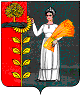 